ПОСТАНОВЛЕНИЕОб утверждении Административного регламента предоставления муниципальной услуги «Предоставление земельного участка, находящегося в государственной или муниципальной собственности, гражданину или юридическому лицу в собственность бесплатно» на территории городского округа города Шарыпово Красноярского краяВ соответствии с Земельным кодексом Российской Федерации, Федеральным законом от 06.10.2003 № 131-ФЗ «Об общих принципах организации местного самоуправления в Российской Федерации», Федеральным законом от 27.07.2010 № 210-ФЗ «Об организации предоставления государственных и муниципальных услуг», постановлением Администрации города Шарыпово от 04.12.2012 № 233 «Об утверждении порядка разработки и утверждения административных регламентов предоставления муниципальных услуг» (в редакции от 12.08.2022 № 254), Распоряжением Правительства Российской федерации от 17.12.2009 № 1993-р «Об утверждении сводного перечня первоочередных государственных и муниципальных услуг, предоставляемых в электронном виде», Постановлением Правительства Российской Федерации от 24.10.2011 № 861 «О федеральных государственных информационных системах, обеспечивающих предоставление в электронной форме государственных и муниципальных услуг (осуществление функций)», руководствуясь ст. 34 Устава города Шарыпово:ПОСТАНОВЛЯЮ:1. Утвердить Административный регламент предоставления муниципальной услуги «Предоставление земельного участка, находящегося в государственной или муниципальной  собственности, гражданину или юридическому лицу в собственность бесплатно» на территории муниципального образования городского округа города Шарыпово Красноярского края, согласно приложению к настоящему постановлению.2. Контроль за исполнением настоящего постановления возложить на О.Г. Андриянову – Руководителя КУМИ Администрации г. Шарыпово.3. Постановление вступает в силу в день, следующий за днем его официального опубликования в периодическом печатном издании «Официальный вестник города Шарыпово» и подлежит размещению на официальном сайте муниципального образования города Шарыпово Красноярского края (www.gorodsharypovo.ru).Приложение к постановлению Администрации города Шарыпово от 11.01.2023  №  8Административный регламент предоставлениямуниципальной услуги «Предоставление земельного участка, находящегося в государственной или муниципальной собственности,гражданину или юридическому лицу в собственность бесплатно»на территории городского округа города Шарыпово Красноярского края1. Общие положенияПредмет регулирования Административного регламента1.1. Административный регламент предоставления муниципальной услуги «Предоставление земельного участка, находящегося в государственной или муниципальной собственности, гражданину или юридическому лицу в собственность бесплатно» разработан в целях повышения качества и доступности предоставления муниципальной услуги, определяет стандарт, сроки и последовательность действий (административных процедур) при осуществлении полномочий по предоставлению земельного участка, находящегося в государственной или муниципальной собственности, в собственность бесплатно на территории городского округа город Шарыпово Красноярского края. (далее- муниципальное образование города Шарыпово). Возможные цели обращения:- предоставление земельного участка, находящегося в государственной или муниципальной собственности, в собственность бесплатно.Настоящий Административный регламент не применяется в случаях, если требуется образование земельного участка или уточнение его границ в соответствии Федеральным законом от 13.07.2015 № 218-ФЗ «О государственной регистрации недвижимости».При предоставлении земельного участка, находящегося в государственной или муниципальной собственности, в собственность бесплатно по основаниям, указанным в подпунктах 6 и 7 статьи 39.5 Земельного кодекса Российской Федерации, настоящий Административный регламент применяется в части, не противоречащей законам Красноярского края.Круг Заявителей1.2. Заявителями на получение муниципальной услуги являются граждане и юридические лица (далее - Заявитель).1.3. Интересы заявителей, указанных в пункте 1.2 настоящего Административного регламента, могут представлять лица, обладающие соответствующими полномочиями (далее – Представитель).Требования к порядку информирования о предоставлении муниципальной услуги1.4. Информирование о порядке предоставления муниципальной услуги:1.4.1. Информирование о порядке предоставления муниципальной услуги осуществляется Комитетом по управлению муниципальным имуществом и земельными отношениями Администрации города Шарыпово (далее – КУМИ Администрации г. Шарыпово), Краевым государственным бюджетным учреждением «Многофункциональный центр предоставления государственных и муниципальных услуг» (далее – МФЦ).1.4.2. Информация о месте нахождения, графике работы и контактных данных КУМИ Администрации г. Шарыпово:- Местонахождение: Российская Федерация, Красноярский край, г. Шарыпово, ул. Горького, д. 12, контактный телефон/факс: 8(39153) 3-40-95.- Адрес электронной почты в информационно - телекоммуникационной сети «Интернет»: kumi@57.krskcit.ru .- График работы КУМИ Администрации г. Шарыпово:Понедельник - пятница с 8:00 до 17:00Обеденный перерыв с 12:00 до 13:00 Выходные дни - суббота, воскресеньеПрием граждан: понедельник - четверг с 8:00 до 12:00, пятница не приемный день для гражданОбработка документов:понедельник - четверг с 13:00 до 17:00 Выездной день: пятница с 8:00 до 17:00.1.4.3. Информация о муниципальной услуге предоставляется заявителям:  - в телефонном режиме;- путем направления письменного ответа на обращение заявителя по почте; - путем направления в электронном виде по телекоммуникационным каналам связи ответа на обращение заявителя, в котором указан адрес электронной почты;- при личном приеме заявителей;  - посредством размещения в федеральной государственной информационной системе «Единый портал государственных и муниципальных услуг (функций)» (далее - ЕПГУ);- посредством размещения на региональном портале государственных и муниципальных услуг - Едином краевом портале государственных и муниципальных услуг, сайт: https://www.gosuslugi.krskstate.ru (далее - РПГУ);- посредством размещения на сайте муниципального образования город Шарыпово: http://gorodsharypovo.ru;- на информационных стендах в здании КУМИ Администрации г. Шарыпово.1.5. Информирование осуществляется по вопросам, касающимся: 1.5.1. способов подачи заявления о предоставлении муниципальной услуги;1.5.2. адресов КУМИ Администрации г. Шарыпово и МФЦ, обращение в которые необходимо для предоставления муниципальной услуги;1.5.3. справочной информации о работе КУМИ Администрации г. Шарыпово;1.5.4. документов, необходимых для предоставления муниципальной услуги;1.5.5. порядка и сроков предоставления муниципальной услуги; 	1.5.6. порядка получения сведений о ходе рассмотрения заявления о предоставлении муниципальной услуги и о результатах предоставления муниципальной услуги;1.5.7. порядка досудебного (внесудебного) обжалования действий (бездействия) должностных лиц, и принимаемых ими решений при предоставлении муниципальной услуги.Получение информации по вопросам предоставления муниципальной услуги осуществляется бесплатно.1.6. При устном обращении Заявителя (лично или по телефону) должностное лицо КУМИ Администрации г. Шарыпово, работник МФЦ, осуществляющий консультирование, подробно и в вежливой (корректной) форме информирует обратившихся по интересующим вопросам.Ответ на телефонный звонок должен начинаться с информации о наименовании органа, в который позвонил Заявитель, фамилии, имени, отчества (последнее – при наличии) и должности специалиста, принявшего телефонный звонок.Если должностное лицо КУМИ Администрации г. Шарыпово не может самостоятельно дать ответ, телефонный звонок должен быть переадресован (переведен) на другое должностное лицо или же обратившемуся лицу должен быть сообщен телефонный номер, по которому можно будет получить необходимую информацию.Если подготовка ответа требует продолжительного времени, он предлагает Заявителю один из следующих вариантов дальнейших действий:- изложить обращение в письменной форме; - назначить другое время для консультаций.Должностное лицо КУМИ Администрации г. Шарыпово не вправе осуществлять информирование, выходящее за рамки стандартных процедур и условий предоставления муниципальной услуги, и влияющее прямо или косвенно на принимаемое решение.Продолжительность информирования по телефону не должна превышать 10 минут.Информирование осуществляется в соответствии с графиком приема граждан.1.7. По письменному обращению должностное лицо КУМИ Администрации г. Шарыпово, ответственное за предоставление муниципальной услуги, подробно в письменной форме разъясняет заявителю сведения по вопросам, указанным в пункте 1.5 настоящего Административного регламента в порядке, установленном Федеральным законом от 02.05.2006 № 59-ФЗ «О порядке рассмотрения обращений граждан Российской Федерации» (далее – Федеральный закон № 59-ФЗ).1.8. На ЕПГУ размещаются сведения, предусмотренные Положением о федеральной государственной информационной системе «Федеральный реестр государственных и муниципальных услуг (функций)», утвержденным постановлением Правительства Российской Федерации от 24.10.2011 № 861.Доступ к информации о сроках и порядке предоставления муниципальной услуги осуществляется без выполнения заявителем каких-либо требований, в том числе без использования программного обеспечения, установка которого на технические средства заявителя требует заключения лицензионного или иного соглашения с правообладателем программного обеспечения, предусматривающего взимание платы, регистрацию или авторизацию заявителя, или предоставление им персональных данных.1.9. На официальном сайте муниципального образования город Шарыпово, на стендах в местах предоставления муниципальной услуги и в МФЦ размещается следующая справочная информация:- о месте нахождения и графике работы КУМИ Администрации г. Шарыпово, а также МФЦ;- справочные телефоны КУМИ Администрации г. Шарыпово;- адрес электронной почты и (или) формы обратной связи КУМИ Администрации г. Шарыпово в сети «Интернет».1.10. В залах ожидания КУМИ Администрации г. Шарыпово размещаются нормативные правовые акты, регулирующие порядок предоставления муниципальной услуги, в том числе Административный регламент, которые по требованию заявителя предоставляются ему для ознакомления.1.11. Размещение информации о порядке предоставления муниципальной услуги на информационных стендах в помещении МФЦ осуществляется в соответствии с соглашением, заключенным между МФЦ и Администрацией города Шарыпово с учетом требований к информированию, установленных Административным регламентом.1.12. Информация о ходе рассмотрения заявления о предоставлении муниципальной услуги и о результатах предоставления муниципальной услуги может быть получена заявителем (представителем) в личном кабинете на ЕПГУ, а также в КУМИ Администрации г. Шарыпово при обращении заявителя лично, по телефону посредством электронной почты.Требования предоставления заявителю муниципальной  услуги в соответствии с вариантом предоставления муниципальной услуги, соответствующим признакам заявителя, определенным в результате анкетирования, проводимого органом,предоставляющим услугу (далее - профилирование), а также результата, за предоставлением которого обратился заявитель1.13. Муниципальная услуга должна быть предоставлена Заявителю в соответствии с вариантом предоставления муниципальной услуги (далее – вариант).1.14. Вариант, в соответствии с которым заявителю будет предоставлена муниципальная услуга, определяется в соответствии с настоящим Административным регламентом, исходя из признаков Заявителя (принадлежащего ему объекта) и показателей таких признаков (перечень признаков Заявителя (принадлежащих им объектов), а также комбинации значений признаков, каждая из которых соответствует одному варианту предоставления муниципальной услуги приведен в Приложении № 1 к настоящему Административному регламенту.2. Стандарт предоставления муниципальной услугиНаименование муниципальной услуги2.1. Наименование муниципальной услуги - «Предоставление земельного участка, находящегося в государственной или муниципальной собственности, гражданину или юридическому лицу в собственность бесплатно».Наименование органа государственной власти, органа местногосамоуправления, предоставляющего муниципальную услугу2.2. Муниципальная услуга предоставляется Администрацией города Шарыпово. Непосредственное предоставление муниципальной услуги осуществляется органом Администрации города Шарыпово - КУМИ Администрации г. Шарыпово (далее – Уполномоченный орган).2.3. В предоставлении муниципальной услуги принимают участие:МФЦ:- расположено по адресу: Российская Федерация, Красноярский край,                                       г. Шарыпово, 6 микрорайон, 16, помещение 1, тел. (39153) 4-03-22;- режим работы: пн: 9:00 - 18:00вт: 9:00 - 20:00ср: 9:00 - 18:00чт: 9:00 - 20:00пт: 8:00 - 18:00сб: 8:00 - 17:00вс: выходной. МФЦ, в которых подается заявление о предоставлении муниципальной услуги, не могут принять решение об отказе в приеме заявления и документов и (или) информации, необходимых для ее предоставления.- Филиал МФЦ, расположенного по адресу: Красноярский край, г. Шарыпово, гп. Дубинино, ул.Комсомольская, 28А. - Отдел архитектуры и градостроительства Администрации города Шарыпово- расположен по адресу: Российская Федерация, Красноярский край, г. Шарыпово, ул. Горького, д. 12, 2 этаж, тел. 8(39153) 3-40-93.- график работы: Понедельник - пятница с 8:00 до 17:00 Обеденный перерыв с 12:00 до 13:00 Выходные дни - суббота, воскресенье.Прием граждан: понедельник - четверг с 8:00 до 12:00 Пятница не приемный день для гражданОбработка документов: понедельник - четверг с 13:00 до 17:00 Выездной день: пятница с 8:00 до 17:00 .- Администрация города Шарыпово, официальный сайт муниципального образования город Шарыпово: http://gorodsharypovo.ru, Адрес: 662320, Российская Федерация, Красноярский край, г. Шарыпово, ул. Горького, 14а. Тел. (39153) 2-11-90.2.3.1. При предоставлении муниципальной услуги Уполномоченный орган взаимодействует с: 1) Федеральной налоговой службой в части  получения сведений из Единого государственного реестра юридических лиц, сведений из Единого государственного реестра индивидуальных предпринимателей;2) Федеральной службой государственной регистрации, кадастра и картографии в части получения сведений из Единого государственного реестра недвижимости;3) Иными органами государственной власти, органами государственной власти, органами местного самоуправления, уполномоченными на предоставление документов, указанных в пункте 2.11 настоящего Административного регламента.Результат предоставления муниципальной услуги2.4. В соответствии с вариантами, приведенными в пункте 3.6 настоящего Административного регламента, результатом предоставления муниципальной услуги являются:2.4.1. решение о предоставлении земельного участка, находящегося в государственной или муниципальной собственности, в собственность бесплатно по форме согласно Приложению № 2 к настоящему Административному регламенту;2.4.2. решение об отказе в предоставлении услуги по форме согласно Приложению № 3 к настоящему Административному регламенту.2.5. Документом, содержащим решение о предоставление муниципальной услуги, на основании которого Заявителю предоставляются результаты, указанные в пункте 2.4 настоящего Административного регламента, является правовой акт Уполномоченного органа, содержащий такие реквизиты, как номер и дата. 2.6. Результаты муниципальной услуги, указанные в пункте 2.4 настоящего Административного регламента, могут быть получены посредством федеральной государственной информационной системы «Единый портал государственных и муниципальных услуг (функций)» в форме электронного документа подписанного усиленной квалифицированной электронной подписью (далее соответственно – ЕПГУ, УКЭП) должностного лица, уполномоченного на принятие решения.Срок предоставления муниципальной услуги2.7. Срок предоставления муниципальной услуги составляет не более 30 календарных дней со дня поступления заявления. Правовые основания для предоставления муниципальной услуги2.8. Правовые основания для предоставления муниципальной услуги.- Конституция Российской Федерации;- Земельный кодекс Российской Федерации (с изменениями и дополнениями);- Гражданский кодекс Российской Федерации (с изменениями и дополнениями);- Федеральный закон от 25.10.2001 № 137-ФЗ «О введении в действие Земельного кодекса Российской Федерации»;- Федеральный закон от 01.12.2014 № 419-ФЗ «О внесении изменений в отдельные законодательные акты Российской Федерации по вопросам социальной защиты инвалидов в связи с ратификацией Конвенции о правах инвалидов»;- Федеральный закон от 27.07.2010 № 210-ФЗ «Об организации предоставления государственных и муниципальных услуг»;- Федеральный закон от 24.07.2007 № 209-ФЗ «О развитии малого и среднего предпринимательства в Российской Федерации»;- постановление Правительства Российской Федерации от 25.06.2012 № 634 «О видах электронной подписи, использование которых допускается при обращении за получением государственных и муниципальных услуг»;- постановление Правительства Российской Федерации от 25.08.2012 № 852 «Об утверждении Правил использования усиленной квалифицированной электронной подписи при обращении за получением государственных и муниципальных услуг и о внесении изменения в Правила разработки и утверждения административных регламентов предоставления государственных услуг»;- постановление Правительства Российской Федерации от 09.02.2012 № 111 «Об электронной подписи, используемой органами исполнительной власти и органами местного самоуправления при организации электронного взаимодействия между собой, о порядке ее использования, а также об установлении требований к обеспечению совместимости средств электронной подписи»;- постановление Правительства Российской Федерации от 25.01.2013 № 33 «Об использовании простой электронной подписи при оказании государственных и муниципальных услуг»;	- постановление Правительства Российской Федерации от 24.10.2011 № 861 «О федеральных государственных информационных системах, обеспечивающих предоставление в электронной форме государственных и муниципальных услуг (осуществление функций)»;- постановлением Правительства Красноярского края от 19.01.2011 № 15-п «Об утверждении порядка формирования и ведения краевого Реестра государственных услуг исполнительных органов государственной власти Красноярского края и услуг, предоставляемых в подведомственных им учреждениях»;- Устав города Шарыпово;- Положение о Комитете по управлению муниципальным имуществом и земельными отношениями Администрации города Шарыпово, утвержденное постановлением Администрации города Шарыпово от 27.08.2012 № 151 (с изменениями и дополнениями).Перечень нормативных правовых актов, регулирующих предоставление муниципальной услуги, размещен в федеральной государственной информационной системе «Федеральный реестр государственных и муниципальных услуг (функций)», на ЕПГУ.Исчерпывающий перечень документов, необходимых для предоставления муниципальной услуги2.9. Для получения муниципальной услуги Заявитель представляет в Уполномоченный орган заявление о предоставлении муниципальной услуги по форме согласно Приложению № 4 к настоящему Административному регламенту одним из следующих способов по личному усмотрению:2.9.1. в электронной форме посредством ЕПГУ.а) В случае представления Заявления и прилагаемых к нему документов указанным способом Заявитель, прошедший процедуры регистрации, идентификации и аутентификации с использованием федеральной государственной информационной системы «Единая система идентификации и аутентификации в инфраструктуре, обеспечивающей информационно-технологическое взаимодействие информационных систем, используемых для предоставления государственных и муниципальных услуг в электронной форме» (далее – ЕСИА) или иных государственных информационных систем, если такие государственные информационные системы в установленном Правительством Российской Федерации порядке обеспечивают взаимодействие с ЕСИА, при условии совпадения сведений о физическом лице в указанных информационных системах, заполняет форму указанного Заявления с использованием интерактивной формы в электронном виде, без необходимости дополнительной подачи Заявления в какой- либо иной форме.б) Заявление направляется Заявителем вместе с прикрепленными электронными документами, указанными в подпунктах 2 – 5 пункта 2.10 настоящего Административного регламента. Заявление подписывается Заявителем, уполномоченным на подписание такого Заявления, УКЭП либо усиленной неквалифицированной электронной подписью (далее – УНЭП), сертификат ключа проверки которой создан и используется в инфраструктуре, обеспечивающей информационно-технологическое взаимодействие информационных систем, используемых для предоставления государственных и муниципальных услуг в электронной форме, которая создается и проверяется с использованием средств электронной подписи и средств удостоверяющего центра, имеющих подтверждение соответствия требованиям, установленным федеральным органом исполнительной власти в области обеспечения безопасности в соответствии с частью 5 статьи 8 Федерального закона от 6 апреля 2011 № 63-ФЗ «Об электронной подписи», а также при наличии у владельца сертификата ключа проверки ключа простой электронной подписи (далее – ЭП), выданного ему при личном приеме в соответствии с Правилами использования простой ЭП при обращении за получением государственных и муниципальных услуг, утвержденными постановлением Правительства Российской Федерации от 25 января 2013 № 33, в соответствии с Правилами определения видов электронной подписи, использование которых допускается при обращении за получением государственных и муниципальных услуг, утвержденными постановлением Правительства Российской Федерации от 25 июня 2012 № 634;2.9.2. на бумажном носителе посредством личного обращения в Уполномоченный орган, в том числе через МФЦ в соответствии с Соглашением о взаимодействии, либо посредством почтового отправления с уведомлением о вручении.2.10. С заявлением о предоставлении муниципальной услуги Заявитель самостоятельно предоставляет следующие документы, необходимые для оказания муниципальной услуги и обязательные для предоставления:1) заявление о предоставлении муниципальной услуги.  В случае подачи заявления в электронной форме посредством ЕПГУ в соответствии с подпунктом «а» пункта 2.9.1 настоящего Административного регламента указанное заявление заполняется путем внесения соответствующих сведений в интерактивную форму на ЕПГУ, без необходимости предоставления в иной форме;2) документ, удостоверяющего личность Заявителя (предоставляется в случае личного обращения в Уполномоченный орган либо МФЦ). В случае направления Заявления посредством ЕПГУ сведения из документа, удостоверяющего личность Заинтересованного лица формируются при подтверждении учетной записи в ЕСИА из состава соответствующих данных указанной учетной записи и могут быть проверены путем направления запроса с использованием федеральной государственной информационной системы «Единая система межведомственного электронного взаимодействия» (далее – СМЭВ);3) документ, подтверждающий полномочия представителя действовать от имени заявителя - случае, если заявление подается представителем.В случае направления заявления посредством ЕПГУ сведения из документа, удостоверяющего личность заявителя, представителя формируются при подтверждении учетной записи в ЕСИА из состава соответствующих данных указанной учетной записи и могут быть проверены путем направления запроса с использованием СМЭВ.При обращении посредством ЕПГУ указанный документ, выданный:а) организацией, удостоверяется УКЭП правомочного должностного лица организации;б) физическим лицом, - УКЭП нотариуса с приложением файла открепленной  УКЭП в формате sig;4) заверенный перевод на русский язык документов о государственной регистрации юридического лица в соответствии с законодательством иностранного государства в случае, если заявителем является иностранное юридическое лицо;5) подготовленный садоводческим или огородническим некоммерческим товариществом реестр членов такого товарищества в случае, если подано заявление предоставлении земельного участка такому товариществу;6) договор о развитии застроенной территории, если обращается лицо, с которым заключен договор о развитии застроенной территории;7) документ, удостоверяющий (устанавливающий) права заявителя на здание, сооружение, если право на такое здание, сооружение не зарегистрировано в ЕГРН, если обращается религиозная организация, имеющая в собственности здания или сооружения религиозного или благотворительного назначения;8) документ, удостоверяющий (устанавливающий) права заявителя на испрашиваемый земельный участок, если право на такой земельный участок не зарегистрировано в ЕГРН (при наличии соответствующих прав на земельный участок), если обращается религиозная организация, имеющая в собственности здания или сооружения религиозного или благотворительного назначения;9) сообщение заявителя (заявителей), содержащее перечень всех зданий, сооружений, расположенных на испрашиваемом земельном участке, с указанием кадастровых (условных, инвентарных) номеров и адресных ориентиров зданий, сооружений, принадлежащих на соответствующем праве заявителю, если обращается религиозная организация, имеющая в собственности здания или сооружения религиозного или благотворительного назначения;10) решение общего собрания членов садоводческого или огороднического некоммерческого товарищества о приобретении земельного участка общего назначения, расположенного в границах территории садоводства или огородничества, с указанием долей в праве общей долевой собственности каждого собственника земельного участка, если обращается лицо, уполномоченное на подачу заявления решением общего собрания членов садоводческого или огороднического некоммерческого товарищества;11) приказ о приеме на работу, выписка из трудовой книжки (либо сведения о трудовой деятельности) или трудовой договор (контракт), если обращается гражданин, работающий по основному месту работы в муниципальном образовании по специальности, которая установлена законом субъекта Российской Федерации;12) документы, подтверждающие условия предоставления земельных участков в соответствии с законодательством субъектов Российской Федерации, если обращаются граждане, имеющие трех и более детей; отдельные категории граждан и (или) некоммерческие организации, созданные гражданами, устанавливаемые федеральным законом; религиозная организация, имеющая земельный участок на праве постоянного (бессрочного) пользования, предназначенный для сельскохозяйственного производства.Предоставление указанных документов не требуется в случае, если указанные документы направлялись в уполномоченный орган с заявлением о предварительном согласовании предоставления земельного участка, по итогам рассмотрения которого принято решение о предварительном согласовании предоставления земельного участка.2.11. С заявлением о предоставлении муниципальной услуги заявитель вправе представить по собственной инициативе, так как они подлежат представлению в рамках межведомственного информационного взаимодействия, следующие документы, необходимые для оказания муниципальной услуги:1) выписка из Единого государственного реестра юридических лиц о юридическом лице, являющемся заявителем;2) выписка из Единого государственного реестра индивидуальных предпринимателей об индивидуальном предпринимателе, являющемся заявителем;3) выписка из ЕГРН об испрашиваемом земельном участке, о земельном участке, из которого образуется испрашиваемый земельный участок, об объекте недвижимости, расположенном на земельном участке;4) документ о предоставлении исходного земельного участка садоводческому некоммерческому товариществу или огородническому некоммерческому товариществу (за исключением случаев, если право на исходный земельный участок зарегистрировано в ЕГРН), если обращается лицо, уполномоченное на подачу заявления решением общего собрания членов такого товарищества;5) утвержденный проект межевания территории, если обращается лицо, с которым заключен договор о развитии застроенной территории; лицо, уполномоченное на подачу заявления решением общего собрания членов садоводческого некоммерческого товарищества или огороднического некоммерческого товарищества;6) утвержденный проект планировки территории, если обращается лицо, с которым заключен договор о развитии застроенной территории.2.12. Документы, прилагаемые Заявителем к Заявлению, представляемые в электронной форме, направляются в следующих форматах:1) xml – для документов, в отношении которых утверждены формы и требования по формированию электронных документов в виде файлов в формате xml;2) doc, docx, odt – для документов с текстовым содержанием, не включающим формулы;3) pdf, jpg, jpeg, png, bmp, tiff – для документов с текстовым содержанием, в том числе включающих формулы и (или) графические изображения, а также документов с графическим содержанием;4) zip, rar – для сжатых документов в один файл;5) sig – для открепленной УКЭП.В случае если оригиналы документов, прилагаемых к Заявлению, выданы и подписаны органом государственной власти или органом местного самоуправления на бумажном носителе, допускается формирование таких документов, представляемых в электронной форме, путем сканирования непосредственно с оригинала документа (использование копий не допускается), которое осуществляется с сохранением ориентации оригинала документа в разрешении 300 - 500 dpi (масштаб 1:1) и всех аутентичных признаков подлинности (графической подписи лица, печати, углового штампа бланка), с использованием следующих режимов:6) «черно-белый» (при отсутствии в документе графических изображений и(или) цветного текста);7) «оттенки серого» (при наличии в документе графических изображений, отличных от цветного графического изображения);8) «цветной» или «режим полной цветопередачи» (при наличии в документе цветных графических изображений либо цветного текста).Количество файлов должно соответствовать количеству документов, каждый из которых содержит текстовую и(или) графическую информацию.Документы, прилагаемые Заявителем к Заявлению, представляемые в электронной форме, должны обеспечивать возможность идентифицировать документ и количество листов в документе.В целях предоставления муниципальной услуги Заявителю обеспечивается в МФЦ доступ к ЕПГУ, в соответствии с постановлением Правительства Российской Федерации от 22 декабря 2012 № 1376.Исчерпывающий перечень оснований для отказа в приеме документов, необходимых для предоставления муниципальной услуги2.13. Основаниями для отказа в приеме к рассмотрению документов, необходимых для предоставления муниципальной услуги, являются:2.13.1. представление неполного комплекта документов;2.13.2. представленные документы утратили силу на момент обращения за услугой;2.13.3. представленные документы содержат подчистки и исправления текста, не заверенные в порядке, установленном законодательством Российской Федерации;2.13.4. представленные в электронной форме документы содержат повреждения, наличие которых не позволяет в полном объеме использовать информацию и сведения, содержащиеся в документах для предоставления услуги;2.13.5. несоблюдение установленных статьей 11 Федерального закона от 6 апреля 2011 № 63-ФЗ «Об электронной подписи» условий признания действительности, усиленной квалифицированной электронной подписи;2.13.6. подача заявления о предоставлении услуги и документов, необходимых для предоставления услуги, в электронной форме с нарушением установленных требований;2.13.7. неполное заполнение полей в форме заявления, в том числе в интерактивной форме заявления на ЕПГУ.2.14. Решение об отказе в приеме документов, необходимых для предоставления муниципальной услуги, по форме, приведенной в Приложении № 5 к настоящему Административному регламенту, направляется в личный кабинет Заявителя на ЕПГУ не позднее первого рабочего дня, следующего за днем подачи заявления.2.15. Отказ в приеме документов, необходимых для предоставления муниципальной услуги, не препятствует повторному обращению Заявителя за предоставлением муниципальной услуги.Исчерпывающий перечень оснований для приостановления предоставления муниципальной услуги или отказа в предоставлении муниципальной услуги2.16. Основания для приостановления предоставления муниципальной услуги законодательством не установлены.2.17. Основания для отказа в предоставлении муниципальной услуги:2.17.1. с заявлением обратилось лицо, которое в соответствии с земельным законодательством не имеет права на приобретение земельного участка без проведения торгов;2.17.2. указанный в заявлении земельный участок предоставлен на праве постоянного (бессрочного) пользования, безвозмездного пользования, пожизненного наследуемого владения или аренды;2.17.3. указанный в заявлении земельный участок образуется в результате раздела земельного участка, предоставленного садоводческому или огородническому некоммерческому товариществу, за исключением случаев обращения с таким заявлением члена этого товарищества (если такой земельный участок является садовым или огородным) либо собственников земельных участков, расположенных в границах территории ведения гражданами садоводства или огородничества для собственных нужд (если земельный участок является земельным участком общего назначения);2.17.4. на указанном в заявлении земельном участке расположены здание, сооружение, объект незавершенного строительства, принадлежащие гражданам или юридическим лицам, за исключением случаев, если на земельном участке расположены сооружения (в том числе сооружения, строительство которых не завершено), размещение которых допускается на основании сервитута, публичного сервитута, или объекты, размещенные в соответствии со статьей 39.36 Земельного кодекса Российской Федерации, либо с заявлением о предоставлении земельного участка обратился собственник этих здания, сооружения, помещений в них, этого объекта незавершенного строительства, а также случаев, если подано заявление о предоставлении земельного участка и в отношении расположенных на нем здания, сооружения, объекта незавершенного строительства принято решение о сносе самовольной постройки либо решение о сносе самовольной постройки или ее приведении в соответствие с установленными требованиями и в сроки, установленные указанными решениями, не выполнены обязанности, предусмотренные частью 11 статьи 55.32 Градостроительного кодекса Российской Федерации;2.17.5. на указанном в заявлении земельном участке расположены здание, сооружение, объект незавершенного строительства, находящиеся в государственной или муниципальной собственности, за исключением случаев, если на земельном участке расположены сооружения (в том числе сооружения, строительство которых не завершено), размещение которых допускается на основании сервитута, публичного сервитута, или объекты, размещенные в соответствии со статьей 39.36 Земельного кодекса Российской Федерации, либо с заявлением о предоставлении земельного участка обратился правообладатель этих здания, сооружения, помещений в них, этого объекта незавершенного строительства;2.17.6. указанный в заявлении земельный участок является изъятым из оборота или ограниченным в обороте и его предоставление не допускается на праве собственности;2.17.7. указанный в заявлении земельный участок является зарезервированным для государственных или муниципальных нужд, за исключением случая предоставления земельного участка для целей резервирования;2.17.8. указанный в заявлении земельный участок расположен в границах территории, в отношении которой с другим лицом заключен договор о развитии застроенной территории, за исключением случаев, если с заявлением обратился собственник здания, сооружения, помещений в них, объекта незавершенного строительства, расположенных на таком земельном участке, или правообладатель такого земельного участка;2.17.9. указанный в заявлении земельный участок расположен в границах территории, в отношении которой с другим лицом заключен договор о комплексном развитии территории, или земельный участок образован из земельного участка, в отношении которого с другим лицом заключен договор о комплексном развитии территории, за исключением случаев, если такой земельный участок предназначен для размещения объектов федерального значения, объектов регионального значения или объектов местного значения и с заявлением обратилось лицо, уполномоченное на строительство указанных объектов;2.17.10. указанный в заявлении земельный участок образован из земельного участка, в отношении которого заключен договор о комплексном развитии территории, и в соответствии с утвержденной документацией по планировке территории предназначен для размещения объектов федерального значения, объектов регионального значения или объектов местного значения;2.17.11. указанный в заявлении земельный участок является предметом аукциона, извещение о проведении, которого размещено в соответствии с пунктом 19 статьи 39.11 Земельного кодекса Российской Федерации;2.17.12. в отношении земельного участка, указанного в заявлении, поступило предусмотренное подпунктом 6 пункта 4 статьи 39.11 Земельного кодекса Российской Федерации заявление о проведении аукциона по его продаже или аукциона на право заключения договора его аренды при условии, что такой земельный участок образован в соответствии с подпунктом 4 пункта 4 статьи 39.11. Земельного кодекса Российской Федерации и уполномоченным органом не принято решение об отказе в проведении этого аукциона по основаниям, предусмотренным пунктом 8 статьи 39.11 Земельного кодекса Российской Федерации;2.17.13. в отношении земельного участка, указанного в заявлении, опубликовано и размещено в соответствии с подпунктом 1 пункта 1 статьи 39.18 Земельного кодекса Российской Федерации извещение о предоставлении земельного участка для индивидуального жилищного строительства, ведения личного подсобного хозяйства, садоводства или осуществления крестьянским (фермерским) хозяйством его деятельности;2.17.14. разрешенное использование земельного участка не соответствует целям использования такого земельного участка, указанным в заявлении, за исключением случаев размещения линейного объекта в соответствии с утвержденным проектом планировки территории;2.17.15. испрашиваемый земельный участок полностью расположен в границах зоны с особыми условиями использования территории, установленные ограничения использования земельных участков в которой не допускают использования земельного участка в соответствии с целями использования такого земельного участка, указанными в заявлении;2.17.16. указанный в заявлении земельный участок в соответствии с утвержденными документами территориального планирования и (или) документацией по планировке территории предназначен для размещения объектов федерального значения, объектов регионального значения или объектов местного значения и с заявлением обратилось лицо, не уполномоченное на строительство этих объектов;2.17.17. указанный в заявлении земельный участок предназначен для размещения здания, сооружения в соответствии с государственной программой Российской Федерации, государственной программой субъекта Российской Федерации и с заявлением обратилось лицо, не уполномоченное на строительство этих здания, сооружения;2.17.18. предоставление земельного участка на заявленном виде прав не допускается;2.17.19. в отношении земельного участка, указанного в заявлении, не установлен вид разрешенного использования;2.17.20. указанный в заявлении земельный участок, не отнесен к определенной категории земель;2.17.21. в отношении земельного участка, указанного в заявлении, принято решение о предварительном согласовании его предоставления, срок действия которого не истек;2.17.22. указанный в заявлении земельный участок изъят для государственных или муниципальных нужд и указанная в заявлении цель последующего предоставления такого земельного участка не соответствует целям, для которых такой земельный участок был изъят, за исключением земельных участков, изъятых для государственных или муниципальных нужд в связи с признанием многоквартирного дома, который расположен на таком земельном участке, аварийным и подлежащим сносу или реконструкции;2.17.23. границы земельного участка, указанного в заявлении, подлежат уточнению в соответствии с Федеральным законом от 13 июля 2015 № 218-ФЗ «О государственной регистрации недвижимости»;2.17.24. площадь земельного участка, указанного в заявлении, превышает его площадь, указанную в схеме расположения земельного участка, проекте межевания территории или в проектной документации лесных участков, в соответствии с которыми такой земельный участок образован, более чем на десять процентов.Размер платы, взимаемой с заявителя при предоставлении муниципальной услуги, и способы ее взимания2.18. Предоставление муниципальной услуги осуществляется бесплатно.Срок и порядок регистрации заявления заявителя о предоставлении муниципальной услуги, в том числе в электронной форме2.19. Регистрация направленного Заявителем заявления о предоставлении муниципальной услуги способами, указанными в пунктах 2.9.1 и 2.9.2 настоящего Административного регламента в Уполномоченном органе осуществляется не позднее 1 (одного) рабочего дня, следующего за днем его поступления.2.20. В случае направления Заявителем заявления о предоставлении муниципальной услуги способами, указанными в пунктах 2.9.1 и 2.9.2 настоящего Административного регламента вне рабочего времени Уполномоченного органа либо в выходной, нерабочий праздничный день, днем получения заявления считается 1 (первый) рабочий день, следующий за днем его направления.Требования к помещениям, в которых предоставляется муниципальная услуга2.21. Административные здания, в которых предоставляется муниципальная услуга, должны обеспечивать удобные и комфортные условия для Заявителей.Местоположение административных зданий, в которых осуществляется прием заявлений и документов, необходимых для предоставления муниципальной услуги, а также выдача результатов предоставления муниципальной услуги, должно обеспечивать удобство для граждан с точки зрения пешеходной доступности от остановок общественного транспорта.В случае, если имеется возможность организации стоянки (парковки) возле здания (строения), в котором размещено помещение приема и выдачи документов, организовывается стоянка (парковка) для личного автомобильного транспорта заявителей. За пользование стоянкой (парковкой) с заявителей плата не взимается.Для парковки специальных автотранспортных средств инвалидов на стоянке (парковке) выделяется не менее 10% мест (но не менее одного места) для бесплатной парковки транспортных средств, управляемых инвалидами I, II групп, а также инвалидами III группы в порядке, установленном Правительством Российской Федерации, и транспортных средств, перевозящих таких инвалидов и (или) детей- инвалидов.В целях обеспечения беспрепятственного доступа заявителей, в том числе передвигающихся на инвалидных колясках, вход в здание и помещения, в которых предоставляется муниципальная услуга, оборудуются пандусами, поручнями, тактильными (контрастными) предупреждающими элементами, иными специальными приспособлениями, позволяющими обеспечить беспрепятственный доступ и передвижение инвалидов, в соответствии с законодательством Российской Федерации о социальной защите инвалидов.Центральный вход в здание Уполномоченного органа должен быть оборудован информационной табличкой (вывеской), содержащей информацию:наименование;местонахождение и юридический адрес; режим работы;график приема;номера телефонов для справок.Помещения, в которых предоставляется муниципальная услуга, должны соответствовать санитарно-эпидемиологическим правилам и нормативам.Помещения, в которых предоставляется муниципальная услуга, оснащаются:противопожарной системой и средствами пожаротушения;системой оповещения о возникновении чрезвычайной ситуации; средствами оказания первой медицинской помощи;туалетными комнатами для посетителей.Зал ожидания Заявителей оборудуется стульями, скамьями, количество которых определяется исходя из фактической нагрузки и возможностей для их размещения в помещении, а также информационными стендами.Тексты материалов, размещенных на информационном стенде, печатаются удобным для чтения шрифтом, без исправлений, с выделением наиболее важных мест полужирным шрифтом.Места для заполнения заявлений оборудуются стульями, столами (стойками), бланками заявлений, письменными принадлежностями.Места приема Заявителей оборудуются информационными табличками (вывесками) с указанием:номера кабинета и наименования отдела;фамилии, имени и отчества (последнее - при наличии), должности ответственного лица за прием документов;графика приема Заявителей.Рабочее место каждого ответственного лица за прием документов, должно быть оборудовано персональным компьютером с возможностью доступа к необходимым информационным базам данных, печатающим устройством (принтером) и копирующим устройством.Лицо, ответственное за прием документов, должно иметь настольную табличку с указанием фамилии, имени, отчества (последнее - при наличии) и должности.При предоставлении муниципальной услуги инвалидам                         обеспечиваются: возможность беспрепятственного доступа к объекту (зданию, помещению), в котором предоставляется муниципальная услуга;возможность самостоятельного передвижения по территории, на которой расположены здания и помещения, в которых предоставляется муниципальная услуга, а также входа в такие объекты и выхода из них, посадки в транспортное средство и высадки из него, в том числе с использование кресла- коляски;сопровождение инвалидов, имеющих стойкие расстройства функции зрения и самостоятельного передвижения;надлежащее размещение оборудования и носителей информации, необходимых для обеспечения беспрепятственного доступа инвалидов зданиям и помещениям, в которых предоставляется муниципальная услуга, и к муниципальной услуге с учетом ограничений их жизнедеятельности;дублирование необходимой для инвалидов звуковой и зрительной информации, а также надписей, знаков и иной текстовой и графической информации знаками, выполненными рельефно-точечным шрифтом Брайля;допуск сурдопереводчика и тифлосурдопереводчика;допуск собаки-проводника при наличии документа, подтверждающего ее специальное обучение, на объекты (здания, помещения), в которых предоставляется муниципальная услуга;оказание инвалидам помощи в преодолении барьеров, мешающих получению ими государственных и муниципальных услуг наравне с другими лицами.Показатели доступности и качества муниципальной услуги2.22. Основными показателями доступности предоставления муниципальной услуги являются:2.22.1. наличие полной и понятной информации о порядке, сроках и ходе предоставления муниципальной услуги в информационно-телекоммуникационной сети «Интернет» (далее – сеть «Интернет»), средствах массовой информации;2.22.2. доступность электронных форм документов, необходимых для предоставления муниципальной услуги;2.22.3. возможность подачи заявления на получение муниципальной услуги и документов в электронной форме;2.22.4. предоставление муниципальной услуги в соответствии с вариантом предоставления государственной муниципальной услуги;2.22.5. удобство информирования Заявителя о ходе предоставления муниципальной услуги, а также получения результата  предоставления муниципальной услуги;2.22.6. возможность получения Заявителем уведомлений о предоставлении муниципальной услуги с помощью ЕПГУ;2.22.7. возможность получения информации о ходе предоставления муниципальной услуги, в том числе с использованием сети «Интернет».2.23. Основными показателями качества предоставления муниципальной услуги являются:2.23.1. Своевременность предоставления муниципальной услуги в соответствии со стандартом ее предоставления, установленным настоящим Административным регламентом.2.23.2. Минимально возможное количество взаимодействий гражданина с должностными лицами, участвующими в предоставлении муниципальной услуги.2.23.3. Отсутствие обоснованных жалоб на действия (бездействие) сотрудников и их некорректное (невнимательное) отношение к заявителям.2.23.4. Отсутствие нарушений установленных сроков в процессе предоставления муниципальной услуги.2.23.5. Отсутствие заявлений об оспаривании решений, действий (бездействия) Уполномоченного органа, его должностных лиц, принимаемых (совершенных) при предоставлении муниципальной услуги, по итогам рассмотрения которых вынесены решения об удовлетворении (частичном  удовлетворении) требований заявителей.Иные требования к предоставлению муниципальной услуги2.24. Услуги, являющиеся обязательными и необходимыми для предоставления муниципальной услуги, отсутствуют.2.25. Информационные системы, используемые для предоставления муниципальной услуги, не предусмотрены.Порядок исправления допущенных опечаток и ошибок в выданных в результате предоставления муниципальной услуги документах, в том числе исчерпывающий перечень оснований для отказа в исправлении таких опечаток и ошибок;Порядок выдачи дубликата документа, выданного по результатам предоставления муниципальной услуги, в том числе исчерпывающий перечень оснований для отказа в выдаче этого дубликата;Порядок оставления заявления заявителя о предоставлении муниципальной услуги без рассмотрения2.26. Порядок исправления допущенных опечаток и (или) ошибок в выданных в результате предоставления муниципальной услуги документах.2.26.1. В случае выявления опечаток и (или) ошибок заявитель вправе обратиться в Уполномоченный орган с заявлением об исправлении допущенных опечаток и (или) ошибок в выданных в результате предоставления муниципальной услуги документах, по форме согласно Приложению № 6 к настоящему Административному регламенту.Одновременно с подачей заявления заявитель представляет оригинал документа, выданного в результате предоставления муниципальной услуги, содержащий опечатки и (или) ошибки.Заявление может быть подано уполномоченным представителем заявителя.Основание для отказа в приеме заявления об исправлении допущенных опечаток и (или) ошибок: - к заявлению не представлен оригинал документа, выданного в результате предоставления муниципальной услуги. Отказ в приеме заявления об исправлении допущенных опечаток и (или) ошибок по иным основаниям не допускается. Заявитель имеет право повторно обратиться с заявлением после устранения причин, послуживших основанием для отказа в приеме заявления.2.26.2. Заявление об исправлении допущенных опечаток и (или) ошибок после регистрации передается на рассмотрение специалисту Уполномоченного органа ответственному за предоставление муниципальной услуги.Срок регистрации заявления в Уполномоченном органе – 1 рабочий день с момента поступления заявления.Ответственный специалист Уполномоченного органа в течение 3 рабочих дней со дня регистрации заявления устанавливает факт наличия в представленных заявителем документах опечаток и (или) ошибок и, при отсутствии оснований для отказа, подготавливает новые документы и передает их на подпись руководителю Уполномоченного органа. Руководитель Уполномоченного органа подписывает новые документы в срок, не превышающий 2 рабочих дней.В течение 2 рабочих дней после подписания новых документов ответственный специалист Уполномоченного органа выдает лично либо почтовым отправлением направляет заявителю новый документ.2.26.3. Исчерпывающий перечень оснований для отказа в исправлении опечаток и (или) ошибок:- отсутствие опечаток и (или) ошибок в выданных в результате предоставления муниципальной услуги документах;- заявление об исправлении допущенных опечаток и (или) ошибок подано неуполномоченным лицом.При наличии оснований для отказа в исправлении опечаток и (или) ошибок ответственный специалист Уполномоченного органа в течение 3 рабочих дней со дня регистрации заявления подготавливает уведомление об отказе и передает его на подпись руководителю Уполномоченного органа. В течение 2 рабочих дней после подписания уведомления об отказе ответственный специалист Уполномоченного органа выдает лично (либо уполномоченному представителю) либо почтовым отправлением направляет заявителю уведомление об отказе в исправлении опечаток и (или) ошибок и представленный оригинал документа, выданного в результате предоставления муниципальной услуги.2.27. Порядок выдачи дубликата документа, выданного по результатам предоставления муниципальной услуги. 2.27.1. Заявитель вправе обратиться в Уполномоченный орган с заявлением о выдаче дубликата документа, выданного по результатам предоставления муниципальной услуги, по форме согласно Приложению № 7 к настоящему Административному регламенту.Заявление может быть подано уполномоченным представителем заявителя.Основания для отказа в приеме заявления о выдаче дубликата отсутствуют. 2.27.2. Заявление о выдаче дубликата после регистрации передается на рассмотрение специалисту Уполномоченного органа ответственному за предоставление муниципальной услуги.Срок регистрации заявления в Уполномоченном органе – 1 рабочий день с момента поступления заявления.Ответственный специалист Уполномоченного органа в течение 3 рабочих дней со дня регистрации заявления, при отсутствии оснований для отказа, подготавливает дубликат документа, выданного по результатам предоставления муниципальной услуги и передает его на подпись руководителю  Уполномоченного органа. Руководитель Уполномоченного органа подписывает дубликат выданного документа в срок, не превышающий 2 рабочих дней.На дубликате документа, выданного по результатам предоставления муниципальной услуги в верхнем правом углу проставляется штамп или делается  надпись «Дубликат».Дубликат оформляется в той же форме, что и оригинал документа, выданного по результатам предоставления муниципальной услуги.В течение 2 рабочих дней после подписания дубликата документа, ответственный специалист Уполномоченного органа выдает лично либо почтовым отправлением направляет заявителю дубликат.2.27.3. Исчерпывающий перечень оснований для отказа в выдаче дубликата документа:- заявление о выдаче дубликата документа, выданного по результатам предоставления муниципальной услуги подано неуполномоченным лицом.При наличии оснований для отказа в выдаче дубликата документа ответственный специалист Уполномоченного органа в течение 3 рабочих дней со дня регистрации заявления подготавливает уведомление об отказе и передает его на подпись руководителю Уполномоченного органа. В течение 2 рабочих дней после подписания уведомления об отказе ответственный специалист Уполномоченного органа выдает лично (либо уполномоченному представителю) либо почтовым отправлением направляет заявителю уведомление об отказе в выдаче дубликата документа.2.28. Порядок оставления заявления заявителя о предоставлении муниципальной услуги без рассмотрения. 2.28.1. Заявитель вправе обратиться в Уполномоченный орган с заявлением об оставлении заявления о предоставлении муниципальной услуги без рассмотрения, по форме согласно Приложению № 8 к настоящему Административному регламенту.Заявитель вправе по своей инициативе указать в заявлении причину оставления заявления о предоставлении муниципальной услуги без рассмотрения.Основание для отказа в приеме заявления об оставлении заявления без рассмотрения отсутствуют.2.28.2. Заявление об оставлении заявления без рассмотрения после регистрации передается на рассмотрение специалисту Уполномоченного органа ответственному за предоставление муниципальной услуги.Срок регистрации заявления в Уполномоченном органе – 1 рабочий день с момента поступления заявления.Ответственный специалист Уполномоченного органа в течение 3 рабочих дней со дня регистрации заявления рассматривает поступившее заявление и, при отсутствии оснований для отказа, подготавливает уведомление об оставлении заявления без рассмотрения и передает их на подпись руководителю Уполномоченного органа. Руководитель Уполномоченного органа подписывает уведомление об оставлении заявления без рассмотрения в срок, не превышающий 2 рабочих дней.В течение 2 рабочих дней после подписания уведомления ответственный специалист Уполномоченного органа выдает лично либо почтовым отправлением направляет заявителю уведомление об оставлении заявления без рассмотрения.2.28.3. Исчерпывающий перечень оснований для отказа в оставлении заявления без рассмотрения:- заявление об оставлении заявления без рассмотрения подано неуполномоченным лицом.- муниципальная услуга оказана до поступления заявления об оставлении заявления без рассмотрения.При наличии оснований для отказа в оставлении заявления без рассмотрения ответственный специалист Уполномоченного органа в течение 3 рабочих дней со дня регистрации заявления подготавливает уведомление об отказе и передает его на подпись руководителю Уполномоченного органа. В течение 2 рабочих дней после подписания уведомления об отказе ответственный специалист Уполномоченного органа выдает лично (либо уполномоченному представителю) либо почтовым отправлением направляет заявителю уведомление об отказе в оставлении заявления без рассмотрения.3. Состав, последовательность и сроки выполнения административных процедур (действий), требования к порядку их выполнения, в том числе особенности выполнения административных процедур в электронной формеИсчерпывающий перечень административных процедур3.1. Предоставление муниципальной услуги включает в себя следующие административные процедуры:1) прием и проверка комплектности документов на наличие/отсутствие оснований для отказа в приеме документов:а) проверка направленного Заявителем Заявления и документов, представленных для получения муниципальной услуги;б) направление Заявителю уведомления о приеме заявления к рассмотрению либо отказа в приеме заявления к рассмотрению с обоснованием отказа по форме Приложения № 5 к настоящему Административному регламенту;2) получение сведений посредством межведомственного информационного взаимодействия, в том числе с использованием СМЭВ:а) направление межведомственных запросов в органы и организации;б) получение ответов на межведомственные запросы, формирование полного комплекта документов;3) рассмотрение документов и сведений:а) проверка соответствия документов и сведений требованиям нормативных правовых актов предоставления муниципальной услуги;4) принятие решения о предоставлении муниципальной услуги:а) принятие решения о предоставление или отказе в предоставлении муниципальной услуги с направлением Заявителю соответствующего уведомления;б) направление Заявителю результата муниципальной услуги, подписанного уполномоченным должностным лицом Уполномоченного органа;5) выдача результата (независимо от выбора Заявителю):а) регистрация результата предоставления муниципальной услуги.Описание административных процедур предоставления муниципальной услуги представлено в Приложении № 9 к настоящему Административному регламенту.Перечень административных процедур (действий) при предоставлении муниципальной услуги в электронной форме3.2. При предоставлении муниципальной услуги в электронной форме заявителю обеспечиваются:получение информации о порядке и сроках предоставления муниципальной услуги;формирование заявления;прием и регистрация Уполномоченным органом заявления и иных документов, необходимых для предоставления муниципальной услуги;получение результата предоставления муниципальной услуги;получение сведений о ходе рассмотрения заявления;осуществление оценки качества предоставления муниципальной услуги;досудебное (внесудебное) обжалование решений и действий (бездействия) Уполномоченного органа либо действия (бездействие) должностных лиц Уполномоченного органа, предоставляющего муниципальную услугу, либо муниципального служащего.Порядок осуществления административных процедур (действий)в электронной форме3.3. Исчерпывающий порядок осуществления административных процедур (действий) в электронной форме3.3.1. Формирование заявления.Формирование заявления осуществляется посредством заполнения электронной формы заявления на ЕПГУ без необходимости дополнительной подачи заявления в какой-либо иной форме.Форматно-логическая проверка сформированного заявления осуществляется после заполнения заявителем каждого из полей электронной формы заявления. При выявлении некорректно заполненного поля электронной формы заявления заявитель уведомляется о характере выявленной ошибки и порядке ее устранения посредством информационного сообщения непосредственно в электронной форме заявления.При формировании заявления заявителю обеспечивается:а) возможность копирования и сохранения заявления и иных документов, указанных в пункте 2.10 настоящего Административного регламента, необходимых для предоставления муниципальной услуги;б) возможность печати на бумажном носителе копии электронной формы заявления;в) сохранение ранее введенных в электронную форму заявления значений в любой момент по желанию пользователя, в том числе при возникновении ошибок ввода и возврате для повторного ввода значений в электронную форму заявления;г) заполнение полей электронной формы заявления до начала ввода сведений заявителем с использованием сведений, размещенных в ЕСИА, и сведений, опубликованных на ЕПГУ, в части, касающейся сведений, отсутствующих в ЕСИА; д) возможность вернуться на любой из этапов заполнения электронной формы заявления без потери ранее введенной информации;е) возможность доступа заявителя на ЕПГУ к ранее поданным им заявлениям в течение не менее одного года, а также частично сформированных заявлений - в течение не менее 3 месяцев.Сформированное и подписанное заявление и иные документы, необходимые для предоставления муниципальной услуги, направляются в Уполномоченный орган посредством ЕПГУ.3.3.2. Уполномоченный орган обеспечивает в сроки, указанные в пунктах 2.19  и 2.20 настоящего Административного регламента:а) прием документов, необходимых для предоставления муниципальной услуги, и направление заявителю электронного сообщения о поступлении заявления;б) регистрацию заявления и направление Заявителю уведомления о регистрации заявления либо об отказе в приеме документов, необходимых для предоставления муниципальной услуги.3.3.3. Электронное заявление становится доступным для должностного лица Уполномоченного органа, ответственного за прием и регистрацию заявления (далее - ответственное должностное лицо), в государственной информационной системе, используемой Уполномоченным органом для предоставления муниципальной услуги (далее – ГИС). Ответственное должностное лицо:проверяет наличие электронных заявлений, поступивших с ЕПГУ, с периодом не реже 2 (двух) раз в день;рассматривает поступившие заявления и приложенные образы документов (документы);производит действия в соответствии с пунктом 3.1 настоящего Административного регламента.3.3.4. Заявителю в качестве результата предоставления муниципальной услуги обеспечивается возможность получения документа: в форме электронного документа, подписанного УКЭП уполномоченного должностного лица Уполномоченного органа, направленного заявителю в личный кабинет на ЕПГУ;в виде бумажного документа, подтверждающего содержание электронного документа, который заявитель получает при личном обращении в МФЦ.3.3.5. Получение информации о ходе рассмотрения заявления и о результате предоставления муниципальной услуги производится в личном кабинете на ЕПГУ, при условии авторизации. Заявитель имеет возможность просматривать статус электронного заявления, а также информацию о дальнейших действиях в личном кабинете по собственной инициативе, в любое время. При предоставлении муниципальной услуги в электронной форме заявителю направляется:а) уведомление о приеме и регистрации заявления и иных документов, необходимых для предоставления муниципальной услуги, содержащее сведения о факте приема заявления и документов, необходимых для предоставления муниципальной услуги, и начале процедуры предоставления муниципальной услуги, а также сведения о дате и времени окончания предоставления муниципальной услуги либо мотивированный отказ в приеме документов, необходимых для предоставления муниципальной услуги;б) уведомление о результатах рассмотрения документов, необходимых для предоставления муниципальной услуги, содержащее сведения о принятии положительного решения о предоставлении муниципальной услуги и возможности получить результат предоставления муниципальной услуги либо мотивированный отказ в предоставлении муниципальной услуги.3.4. Оценка качества предоставления муниципальной услуги. Оценка качества предоставления муниципальной услуги осуществляется в соответствии с Правилами оценки гражданами эффективности деятельности руководителей территориальных органов федеральных органов исполнительной власти (их структурных подразделений) с учетом качества предоставления ими государственных услуг, а также применения результатов указанной оценки как основания для принятия решений о досрочном прекращении исполнения соответствующими руководителями своих должностных обязанностей, утвержденными постановлением Правительства Российской Федерации от 12 декабря 2012 № 1284 «Об оценке гражданами эффективности деятельности руководителей территориальных органов федеральных органов исполнительной власти (их структурных подразделений) и территориальных органов государственных внебюджетных фондов (их региональных отделений) с учетом качества предоставления государственных услуг, руководителей многофункциональных центров предоставления государственных и муниципальных услуг с учетом качества организации предоставления государственных и муниципальных услуг, а также о применении результатов указанной оценки как основания для принятия решений о досрочном прекращении исполнения соответствующими руководителями своих должностных обязанностей».3.5. Заявителю обеспечивается возможность направления жалобы на решения, действия или бездействие Уполномоченного органа, должностного лица Уполномоченного органа либо муниципального служащего в соответствии со статьей 11.2 Федерального закона от 27 июля 2010 № 210-ФЗ «Об организации предоставления государственных и муниципальных услуг» (далее – Федеральный закон 210-ФЗ) и в порядке, установленном постановлением Правительства Российской Федерации от 20 ноября 2012 № 1198 «О федеральной государственной информационной системе, обеспечивающей процесс досудебного, (внесудебного) обжалования решений и действий (бездействия), совершенных при предоставлении государственных и муниципальных услуг». Перечень вариантов предоставления муниципальной услуги3.6. Предоставление муниципальной услуги включает в себя следующие варианты:3.6.1. предоставление земельного участка, находящегося в государственной или муниципальной собственности, в собственность бесплатно;3.6.2. отказ в предоставлении услуги.Профилирование заявителя3.7. Вариант предоставления муниципальной услуги определяется на основании ответов на вопросы анкетирования Заявителя посредством ЕПГУ.Перечень признаков Заявителей (принадлежащих им объектов), а также комбинации значений признаков, каждая из которых соответствует одному варианту предоставления муниципальной услуги приведены в Приложении № 1 к настоящему Административному регламенту.4. Формы контроля за исполнением административного регламента Порядок осуществления текущего контроля за соблюдениеми исполнением ответственными должностными лицами положений  регламента и иных нормативных правовых актов, устанавливающих требования к предоставлению муниципальной услуги, а также принятием ими решений4.1. Текущий контроль за соблюдением и исполнением настоящего Административного регламента, иных нормативных правовых актов, устанавливающих требования к предоставлению муниципальной услуги, осуществляется на постоянной основе должностными лицами Уполномоченного органа, уполномоченными на осуществление контроля за предоставлением муниципальной услуги.Для текущего контроля используются сведения служебной корреспонденции, устная и письменная информация специалистов и должностных лиц Уполномоченного органа.Текущий контроль осуществляется путем проведения проверок:решений о предоставлении (об отказе в предоставлении) муниципальной услуги;выявления и устранения нарушений прав граждан;рассмотрения, принятия решений и подготовки ответов на обращения граждан, содержащие жалобы на решения, действия (бездействие) должностных лиц.Порядок и периодичность осуществления плановых и внеплановых проверокполноты и качества предоставления муниципальной услуги, в том числе порядок и формы контроля за полнотой и качеством предоставления муниципальной услуги4.2. Контроль за полнотой и качеством предоставления муниципальной услуги включает в себя проведение плановых и внеплановых проверок.4.3. Плановые проверки осуществляются на основании годовых планов работы Уполномоченного органа, утверждаемых руководителем Уполномоченного органа. При плановой проверке полноты и качества предоставления муниципальной услуги контролю подлежат:соблюдение сроков предоставления муниципальной услуги; соблюдение положений настоящего Административного регламента;правильность и обоснованность принятого решения об отказе в предоставлении муниципальной услуги.Основанием для проведения внеплановых проверок являются:получение от государственных органов, органов местного самоуправления информации о предполагаемых или выявленных нарушениях нормативных правовых актов Российской Федерации, нормативных правовых актов Красноярского края и нормативных правовых актов органов местного самоуправления города Шарыпово Красноярского края;обращения граждан и юридических лиц на нарушения законодательства, в том числе на качество предоставления муниципальной услуги.Ответственность должностных лиц органа, предоставляющего муниципальную услуги, за решения и действия (бездействие), принимаемые (осуществляемые) ими в ходе предоставления муниципальной услуги4.4. По результатам проведенных проверок в случае выявления нарушений положений настоящего Административного регламента, нормативных правовых актов Красноярского края и нормативных правовых актов органов местного самоуправления города Шарыпово Красноярского края осуществляется привлечение виновных лиц к ответственности в соответствии с законодательством Российской Федерации. Персональная ответственность должностных лиц за правильность и своевременность принятия решения о предоставлении (об отказе в предоставлении) муниципальной услуги закрепляется в их должностных регламентах в соответствии с требованиями законодательства.Требования к порядку и формам контроля за предоставлениеммуниципальной услуги, в том числе со стороны граждан, их объединений и организаций4.5. Граждане, их объединения и организации имеют право осуществлять контроль за предоставлением муниципальной услуги путем получения информации о ходе предоставления муниципальной услуги, в том числе о сроках завершения административных процедур (действий).Граждане, их объединения и организации также имеют право:направлять замечания и предложения по улучшению доступности и качества предоставления муниципальной услуги;вносить предложения о мерах по устранению нарушений настоящего Административного регламента.4.6. Должностные лица Уполномоченного органа принимают меры к прекращению допущенных нарушений, устраняют причины и условия, способствующие совершению нарушений.Информация о результатах рассмотрения замечаний и предложений граждан, их объединений и организаций доводится до сведения лиц, направивших эти замечания и предложения.5. Досудебный (внесудебный) порядок обжалования заявителем решений и действий (бездействия) органа, предоставляющего муниципальную услугу, должностного лица органа, предоставляющего муниципальную услугу, муниципального служащего, МФЦ, работника МФЦ5.1. Заявитель имеет право на обжалование решения и (или) действий (бездействия) Уполномоченного органа, должностных лиц Уполномоченного органа, МФЦ, а также работника МФЦ при предоставлении муниципальной услуги в досудебном (внесудебном) порядке (далее – жалоба).5.2. Заявитель может обратиться с жалобой, в том числе в следующих случаях:1) нарушение срока регистрации запроса о предоставлении муниципальной услуги, запроса, указанного в ст. 15.1 Федерального закона от 27.07.2010 № 210-ФЗ «Об организации предоставления государственных и муниципальных услуг»;2) нарушение срока предоставления муниципальной услуги. В указанном случае досудебное (внесудебное) обжалование заявителем решений и действий (бездействия) МФЦ, работника МФЦ возможно в случае, если на МФЦ, решения и действия (бездействие) которого обжалуются, возложена функция по предоставлению соответствующих муниципальных услуг в полном объеме в порядке, определенном ч. 1.3 ст. 16 Федерального закона от 27.07.2010 № 210-ФЗ «Об организации предоставления государственных и муниципальных услуг»; 3) требование у заявителя документов или информации либо осуществления действий, представление или осуществление которых не предусмотрено нормативными правовыми актами Российской Федерации, нормативными правовыми актами Красноярского края, муниципальными правовыми актами для предоставления муниципальной услуги;4) отказ в приеме документов, предоставление которых предусмотрено нормативными правовыми актами Российской Федерации, нормативными правовыми актами Красноярского края, муниципальными правовыми актами для предоставления муниципальной услуги, у заявителя;5) отказ в предоставлении муниципальной услуги, если основания отказа не предусмотрены федеральными законами и принятыми в соответствии с ними иными нормативными правовыми актами Российской Федерации, законами и иными нормативными правовыми актами Красноярского края, муниципальными правовыми актами. В указанном случае досудебное (внесудебное) обжалование заявителем решений и действий (бездействия) МФЦ, работника МФЦ возможно в случае, если на МФЦ, решения и действия (бездействие) которого обжалуются, возложена функция по предоставлению соответствующих муниципальных услуг в полном объеме в порядке, определенном ч. 1.3 ст. 16 Федерального закона от 27.07.2010 № 210-ФЗ  «Об организации предоставления государственных и муниципальных услуг»; 6) затребование с заявителя при предоставлении муниципальной услуги платы, не предусмотренной нормативными правовыми актами Российской Федерации, нормативными правовыми актами Красноярского края, муниципальными правовыми актами;7) отказ Уполномоченного органа, должностного лица Уполномоченного органа, МФЦ, работника МФЦ, организаций, предусмотренных ч. 1.1 ст. 16 Федерального закона от 27.07.2010 № 210-ФЗ «Об организации предоставления государственных и муниципальных услуг», или их работников в исправлении допущенных ими опечаток и ошибок в выданных в результате предоставления муниципальной услуги документах либо нарушение установленного срока таких исправлений.В указанном случае досудебное (внесудебное) обжалование заявителем решений и действий (бездействия) МФЦ, работника МФЦ возможно в случае, если на МФЦ, решения и действия (бездействие) которого обжалуются, возложена функция по предоставлению соответствующих муниципальных услуг в полном объеме в порядке, определенном ч. 1.3 ст. 16 Федерального закона от 27.07.2010 № 210-ФЗ «Об организации предоставления государственных и муниципальных услуг»; 8) нарушение срока или порядка выдачи документов по результатам предоставления муниципальной услуги;9) приостановление предоставления муниципальной услуги, если основания приостановления не предусмотрены федеральными законами и принятыми в соответствии с ними иными нормативными правовыми актами Российской Федерации, законами и иными нормативными правовыми актами Красноярского края, муниципальными правовыми актами. В указанном случае досудебное (внесудебное) обжалование заявителем решений и действий (бездействия) МФЦ, работника МФЦ возможно в случае, если на МФЦ, решения и действия (бездействие) которого обжалуются, возложена функция по предоставлению соответствующих муниципальных услуг в полном объеме в порядке, определенном ч. 1.3 ст. 16 Федерального закона от 27.07.2010 № 210-ФЗ «Об организации предоставления государственных и муниципальных услуг»; 10) требование у заявителя при предоставлении муниципальной услуги документов или информации, отсутствие и (или) недостоверность которых не указывались при первоначальном отказе в приеме документов, необходимых для предоставления муниципальной услуги, либо в предоставлении муниципальной услуги, за исключением случаев, предусмотренных п. 4 ч. 1 ст. 7 Федерального закона от 27.07.2010 № 210-ФЗ «Об организации предоставления государственных и муниципальных услуг».В указанном случае досудебное (внесудебное) обжалование заявителем решений и действий (бездействия) МФЦ, работника МФЦ возможно в случае, если на МФЦ, решения и действия (бездействие) которого обжалуются, возложена функция по предоставлению соответствующих государственных или муниципальных услуг в полном объеме в порядке, определенном ч. 1.3 ст. 16 Федерального закона от 27.07.2010 № 210-ФЗ «Об организации предоставления государственных и муниципальных услуг».5.3. Общие требования к порядку подачи и рассмотрения жалобы5.3.1. Жалоба подается в письменной форме на бумажном носителе, в электронной форме в Уполномоченный орган, МФЦ либо в соответствующий орган государственной власти (орган местного самоуправления) публично-правового образования, являющийся учредителем МФЦ (далее - учредитель МФЦ), а также в организации, предусмотренные ч. 1.1 ст. 16 Федерального закона от 27.07.2010 № 210-ФЗ «Об организации предоставления государственных и муниципальных услуг». Жалобы на решения и действия (бездействие) руководителя Уполномоченного органа, подаются в вышестоящий орган (при его наличии) либо в случае его отсутствия рассматриваются непосредственно руководителем Уполномоченного органа. Жалобы на решения и действия (бездействие) работника МФЦ подаются руководителю этого МФЦ. Жалобы на решения и действия (бездействие) МФЦ подаются учредителю МФЦ или должностному лицу, уполномоченному нормативным правовым актом субъекта Российской Федерации. Жалобы на решения и действия (бездействие) работников организаций, предусмотренных ч. 1.1 ст. 16 Федерального закона от 27.07.2010 № 210-ФЗ «Об организации предоставления государственных и муниципальных услуг», подаются руководителям этих организаций.5.3.2. Жалоба на решения и действия (бездействие) Уполномоченного органа, должностного лица Уполномоченного органа, муниципального служащего, руководителя Уполномоченного органа, может быть направлена по почте, через МФЦ, с использованием информационно-телекоммуникационной сети «Интернет», официального сайта Уполномоченного органа, ЕПГУ либо РПГУ, а также может быть принята при личном приеме заявителя. Жалоба на решения и действия (бездействие) МФЦ, работника МФЦ может быть направлена по почте, с использованием информационно-телекоммуникационной сети «Интернет», официального сайта МФЦ, ЕПГУ либо РПГУ, а также может быть принята при личном приеме заявителя. Жалоба на решения и действия (бездействие) организаций, предусмотренных ч. 1.1 ст. 16 Федерального закона от 27.07.2010 № 210-ФЗ «Об организации предоставления государственных и муниципальных услуг», а также их работников может быть направлена по почте, с использованием информационно-телекоммуникационной сети «Интернет», официальных сайтов этих организаций, ЕПГУ либо РПГУ, а также может быть принята при личном приеме заявителя.5.3.3. Жалоба должна содержать:1) наименование Уполномоченного органа, должностного лица Уполномоченного органа, либо муниципального служащего, МФЦ, его руководителя и (или) работника, организаций, предусмотренных ч. 1.1 ст. 16 Федерального закона от 27.07.2010 № 210-ФЗ «Об организации предоставления государственных и муниципальных услуг», их руководителей и (или) работников, решения и действия (бездействие) которых обжалуются;2) фамилию, имя, отчество (последнее - при наличии), сведения о месте жительства заявителя, а также номер (номера) контактного телефона, адрес (адреса) электронной почты (при наличии) и почтовый адрес, по которым должен быть направлен ответ заявителю;3) сведения об обжалуемых решениях и действиях (бездействии) Уполномоченного органа, должностного лица Уполномоченного лица, либо муниципального служащего, МФЦ, работника МФЦ, организаций, предусмотренных ч. 1.1 ст. 16 Федерального закона от 27.07.2010 № 210-ФЗ «Об организации предоставления государственных и муниципальных услуг» их работников;4) доводы, на основании которых заявитель не согласен с решением и действием (бездействием) Уполномоченного органа, должностного лица Уполномоченного органа, либо муниципального служащего, МФЦ, работника МФЦ, организаций, предусмотренных ч. 1.1 ст. 16 Федерального закона от 27.07.2010 № 210-ФЗ «Об организации предоставления государственных и муниципальных услуг», их работников.Заявителем могут быть представлены документы (при наличии), подтверждающие доводы заявителя, либо их копии.5.3.4. Жалоба, поступившая в Уполномоченный орган, МФЦ, учредителю МФЦ, в организации, предусмотренные ч. 1.1 ст. 16 Федерального закона от 27.07.2010 № 210-ФЗ «Об организации предоставления государственных и муниципальных услуг», либо вышестоящий орган (при его наличии), подлежит рассмотрению в течение пятнадцати рабочих дней со дня ее регистрации, а в случае обжалования отказа Уполномоченного органа, МФЦ, организаций, предусмотренных ч. 1.1 ст. 16 Федерального закона от 27.07.2010 № 210-ФЗ «Об организации предоставления государственных и муниципальных услуг», в приеме документов у заявителя либо в исправлении допущенных опечаток и ошибок или в случае обжалования нарушения установленного срока таких исправлений - в течение пяти рабочих дней со дня ее регистрации.5.3.5. По результатам рассмотрения жалобы принимается одно из следующих решений:1) жалоба удовлетворяется, в том числе в форме отмены принятого решения, исправления допущенных опечаток и ошибок в выданных в результате предоставления муниципальной услуги документах;2) в удовлетворении жалобы отказывается.5.3.6. Не позднее дня, следующего за днем принятия решения, указанного в ч. 7 ст. 11.2 Федерального закона от 27.07.2010 № 210-ФЗ «Об организации предоставления государственных и муниципальных услуг», заявителю в письменной форме и по желанию заявителя в электронной форме направляется мотивированный ответ  о результатах рассмотрения жалобы.В случае признания жалобы подлежащей удовлетворению в ответе заявителю, указанном в ч. 8 ст. 11.2 Федерального закона от 27.07.2010 № 210-ФЗ «Об организации предоставления государственных и муниципальных услуг», дается информация о действиях, осуществляемых Уполномоченным органом, МФЦ либо организацией, предусмотренной ч. 1.1 ст. 16 Федерального закона от 27.07.2010 № 210-ФЗ «Об организации предоставления государственных и муниципальных услуг», в целях незамедлительного устранения выявленных нарушений при оказании муниципальной услуги, а также приносятся извинения за доставленные неудобства и указывается информация о дальнейших действиях, которые необходимо совершить заявителю в целях получения муниципальной услуги.В случае признания жалобы не подлежащей удовлетворению в ответе заявителю, указанном в ч. 8 ст. 11.2 Федерального закона от 27.07.2010 № 210-ФЗ «Об организации предоставления государственных и муниципальных услуг», даются аргументированные разъяснения о причинах принятого решения, а также информация  о порядке обжалования принятого решения.5.3.7. В случае установления в ходе или по результатам рассмотрения жалобы признаков состава административного правонарушения или преступления должностное лицо, работник, наделенные полномочиями по рассмотрению жалоб в соответствии с ч. 1 ст. 11.2 Федерального закона от 27.07.2010 № 210-ФЗ «Об организации предоставления государственных и муниципальных услуг», незамедлительно направляют имеющиеся материалы в органы прокуратуры.6. Особенности выполнения административных процедур (действий) в МФЦИсчерпывающий перечень административных процедур (действий) при предоставлении муниципальной услуги, выполняемых МФЦ6.1. МФЦ осуществляет:информирование Заявителей о порядке предоставления муниципальной услуги в МФЦ, по иным вопросам, связанным с предоставлением муниципальной услуги, а также консультирование заявителей о порядке предоставления муниципальной услуги в МФЦ;выдачу заявителю результата предоставления муниципальной услуги, на бумажном носителе, подтверждающих содержание электронных документов, направленных в МФЦ по результатам предоставления муниципальной услуги, а также выдача документов, включая составление на бумажном носителе и заверение выписок из информационных систем органов, предоставляющих муниципальных услуг;иные процедуры и действия, предусмотренные Федеральным законом № 210-ФЗ.В соответствии с частью 1.1 статьи 16 Федерального закона № 210-ФЗ для реализации своих функций МФЦ вправе привлекать иные организации.Информирование заявителей6.2. Информирование заявителя МФЦ осуществляется следующими способами:а) посредством привлечения средств массовой информации, а также путем размещения информации на официальных сайтах и информационных стендах МФЦ;б) при обращении заявителя в МФЦ лично, по телефону, посредством почтовых отправлений, либо по электронной почте.При личном обращении работник МФЦ подробно информирует заявителей по интересующим их вопросам в вежливой корректной форме с использованием официально-делового стиля речи. Рекомендуемое время предоставления консультации - не более 15 минут, время ожидания в очереди в секторе информирования для получения информации о муниципальных услугах не может превышать 15 минут.Ответ на телефонный звонок должен начинаться с информации о наименовании организации, фамилии, имени, отчестве и должности работника МФЦ, принявшего телефонный звонок. Индивидуальное устное консультирование при обращении заявителя по телефону работник МФЦ осуществляет не более 10 минут;В случае если для подготовки ответа требуется более продолжительное время, работник МФЦ, осуществляющий индивидуальное устное консультирование по телефону, может предложить заявителю:изложить обращение в письменной форме (ответ направляется Заявителю в соответствии со способом, указанным в обращении);назначить другое время для консультаций.При консультировании по письменным обращениям заявителей ответ направляется в письменном виде в срок не позднее 30 календарных дней с момента регистрации обращения в форме электронного документа по адресу электронной почты, указанному в обращении, поступившем в МФЦ в форме электронного документа, и в письменной форме по почтовому адресу, указанному в обращении, поступившем в МФЦ в письменной форме.Выдача заявителю результата предоставления муниципальной услуги6.3. При наличии в заявлении о предоставлении муниципальной услуги указания о выдаче результатов оказания услуги через МФЦ, Уполномоченный орган передает документы в МФЦ для последующей выдачи заявителю (представителю) способом, согласно заключенному между Администрацией города Шарыпово и МФЦ Соглашению о взаимодействии.Порядок и сроки передачи Уполномоченным органом таких документов в МФЦ определяются Соглашением о взаимодействии.Прием заявителей для выдачи документов, являющихся результатом муниципальной услуги, в порядке очередности при получении номерного талона из терминала электронной очереди, соответствующего цели обращения, либо по предварительной записи.Работник МФЦ осуществляет следующие действия: устанавливает личность заявителя на основании документа, удостоверяющего личность в соответствии с законодательством Российской Федерации;проверяет полномочия представителя заявителя (в случае обращения представителя заявителя);определяет статус исполнения заявления заявителя в ГИС;распечатывает результат предоставления муниципальной услуги в виде экземпляра электронного документа на бумажном носителе и заверяет его с использованием печати МФЦ (в предусмотренных нормативными правовыми актами Российской Федерации случаях - печати с изображением Государственного герба Российской Федерации);заверяет экземпляр электронного документа на бумажном носителе с использованием печати МФЦ (в предусмотренных нормативными правовыми актами Российской Федерации случаях - печати с изображением Государственного герба Российской Федерации);выдает документы заявителю, при необходимости запрашивает у заявителя подписи за каждый выданный документ;запрашивает согласие заявителя на участие в смс-опросе для оценки качества предоставленных услуг МФЦ.Приложение № 1к Административному регламенту Признаки, определяющие вариант предоставления муниципальной услугиПриложение № 2 к Административному регламенту Форма решения о предоставлении земельного участка в собственностьбесплатно Кому:Контактные данные:/Представитель:Контактные данные представителя:РЕШЕНИЕОт		№    	О предоставлении земельного участка в собственность бесплатноПо результатам рассмотрения заявления от	№     _	(Заявитель: 	) и приложенных к нему документов в соответствии с подпунктом _     статьи 39.5, статьей 39.17 Земельного кодекса Российской Федерации, принято РЕШЕНИЕ:Предоставить	 				(далее	–	Заявитель)	в	собственность бесплатно	земельный	участок,		находящийся	в		собственности 	государственная собственность на который не разграничена (далее –Участок):	с	кадастровым	номером	 	,	площадью	 		кв.	м,расположенный по адресу	(при отсутствии адреса иное описание местоположения земельного участка).Вид (виды) разрешенного использования Участка:		_. Участок относится к категории земель 	 На Участке находятся следующие объекты недвижимого имущества:	. В отношении Участка установлены следующие ограничения и обременения: 	.Заявителю   обеспечить	государственную	регистрацию права собственности на Участок.Должность уполномоченного лица	Ф.И.О. уполномоченного лицаПриложение № 3 к Административному регламенту Форма решения об отказе в предоставлении услугиКому:  	Контактные данные:  	РЕШЕНИЕоб отказе в предоставлении услуги№	от  	По результатам рассмотрения заявления о предоставлении услуги «Предоставление земельного участка, находящегося в государственной или муниципальной собственности, гражданину или юридическому лицу в собственность бесплатно» от	№	и приложенных к нему документов, на основании статьи 39.16 Земельного кодекса Российской Федерации органом, уполномоченным на предоставление услуги, принято решение об отказе в предоставлении услуги, по следующим основаниям:Дополнительно информируем:	.Вы вправе повторно обратиться c заявлением о предоставлении услуги после устранения указанных нарушений.Данный отказ может быть обжалован в досудебном порядке путем направления жалобы в Уполномоченный орган, а также  в судебном порядке.Сведения о сертификате электронной подписи Приложение № 4к Административному регламенту Форма заявления о предоставлении услугикому:от кого:(наименование уполномоченного органа)(полное наименование, ИНН, ОГРН юридического лица, ИП)(контактный телефон, электронная почта, почтовый адрес)(фамилия, имя, отчество (последнее - при наличии), данныедокумента, удостоверяющего личность, контактный телефон, адрес электронной почты, адрес регистрации, адресфактического проживания уполномоченного лица)(данные представителя заявителя)Заявлениео предоставлении земельного участкаПрошу предоставить земельный участок с кадастровым номером	в собственность бесплатно.Основание предоставления земельного участка:	.Цель использования земельного участка	.Реквизиты решения об изъятии земельного участка для государственных или муниципальных нужд	_.Реквизиты решения об утверждении документа территориального планирования и (или) проекта планировки территории _______________________________________________Реквизиты решения о предварительном согласовании предоставления земельного участка	.ПриложениеРезультат предоставления услуги прошу:                                                                              (подпись)	                                         (фамилия, имя, отчество)ДатаПриложение № 5                              к Административному регламенту Форма решения об отказе в приеме документовКому:  	РЕШЕНИЕОб отказе в приеме документов, необходимых для предоставления услуги№	от  	По результатам рассмотрения заявления о предоставлении услуги «Предоставление земельного участка, находящегося в государственной или муниципальной собственности, гражданину или юридическому лицу в собственность бесплатно» от	№	 и приложенных к нему документов принято решение об отказе в приеме документов, необходимых для предоставления услуги по следующим основаниям:Дополнительно информируем:	. Вы вправе повторно обратиться c заявлением о предоставлении услуги после устранения указанных нарушений.Данный отказ может быть обжалован в досудебном порядке путем направления жалобы в Уполномоченный орган, а также в судебном порядке.Приложение № 6к Административному регламентуРуководителю КУМИ Администрации г. Шарыпово___________________________________________________________от_______________________________________________________________________________________________________________________________________________________________________________(Ф.И.О. заявителя, сведения об уполномоченном  представителе (Ф.И.О., адрес, телефон)Почтовый адрес: _______________________________________________________________________________________________________Контактный телефон:________________________________________ЗАЯВЛЕНИЕ об исправлении допущенных опечаток и (или) ошибок в выданных в результате предоставления муниципальной услуги документахПрошу  внести исправления в документ, выданный в результате предоставления муниципальной услуги, содержащий ошибки: __________________________________________________________________________________________________________________________(реквизиты документа, содержащего ошибки)Результат рассмотрения заявления прошу: - выдать лично (либо уполномоченному представителю);- направить почтовым отправлением по указанному в заявлении адресу.(нужное подчеркнуть)Приложения: 1) __________________________________________________________________(оригинал документа, выданного в результате предоставления муниципальной услуги, содержащий ошибки) 2)___________________________________________________________________ _____________________________________________________________________(документы, подтверждающие полномочия представителя)Дата «_____» ____________ 20_____ г. Подпись______________________ /_______________________/(расшифровка подписи)Приложение № 7к Административному регламентуРуководителю КУМИ Администрации г. Шарыпово___________________________________________________________от_______________________________________________________________________________________________________________________________________________________________________________(Ф.И.О. заявителя, сведения об уполномоченном представителе (Ф.И.О., адрес, телефон)Почтовый адрес: _______________________________________________________________________________________________________Контактный телефон:________________________________________ЗАЯВЛЕНИЕ о выдаче дубликата документа, выданного по результатам предоставления муниципальной услугиПрошу  выдать дубликат документа, выданного по результатам предоставления муниципальной услуги: _____________________________________________________________________________________________________________________________________________(реквизиты документа: наименование, дата, номер (в случае если реквизиты известны заявителю))Результат рассмотрения заявления прошу: - выдать лично (либо уполномоченному представителю);- направить почтовым отправлением по указанному в заявлении адресу.(нужное подчеркнуть)Приложения: 1) __________________________________________________________________ ____________________________________________________________________ (документы, подтверждающие полномочия представителя)Дата «_____» ____________ 20_____ г. Подпись______________________ /_______________________/(расшифровка подписи)Приложение № 8к Административному регламентуРуководителю КУМИ Администрации г. Шарыпово___________________________________________________________от_______________________________________________________________________________________________________________________________________________________________________________(Ф.И.О. заявителя, сведения об уполномоченном представителе (Ф.И.О., адрес, телефон)Почтовый адрес: _______________________________________________________________________________________________________Контактный телефон:________________________________________ЗАЯВЛЕНИЕ об оставлении заявления заявителя о предоставлении муниципальной услуги без рассмотренияПрошу не рассматривать заявление от _______________ вх.№ _________ о предоставлении муниципальной услуги «Предоставление земельного участка, находящегося в государственной или муниципальной собственности, гражданину или юридическому лицу в собственность бесплатно», по причине ____________________________________________________________________________________________________________________________(указывается по инициативе заявителя)Результат рассмотрения заявления прошу: - выдать лично (либо уполномоченному представителю);- направить почтовым отправлением по указанному в заявлении адресу.(нужное подчеркнуть)Приложения: 1) __________________________________________________________________ ____________________________________________________________________(документы, подтверждающие полномочия представителя)Дата «_____» ____________ 20_____ г. Подпись______________________ /_______________________/ (расшифровка подписи) Приложение № 9 к Административному регламенту Состав, последовательность и сроки выполнения административных процедур (действий) при предоставлении муниципальной услуги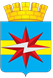 АДМИНИСТРАЦИЯ ГОРОДА ШАРЫПОВО КРАСНОЯРСКОГО КРАЯ11.01.2023                   № 8Глава города Шарыпово                             В.Г. Хохлов№ п/пНаименование признакаЗначения признака1231.Кто обращается за услугой?ЗаявительПредставитель2. К какой категории относится заявитель?Физическое лицо (ФЛ)Индивидуальный предприниматель (ИП)Юридическое лицо (ЮЛ)3.Заявитель является иностранным юридическимлицом?Юридическое лицо зарегистрировано в РФИностранное юридическое лицо4. К какой категории относится заявитель (физическое лицо)?Гражданин, которому участок предоставлен в безвозмездное пользованиеГраждане, имеющие трех и более детейЛицо, уполномоченное садовым или огородническим товариществомРаботник по установленной законодательством специальностиИные категории5.Право на исходный земельный участокзарегистрировано в ЕГРН?Право зарегистрировано в ЕГРНПраво не зарегистрировано в ЕГРН6.К какой категории относится заявитель (индивидуальныйпредприниматель)?Лицо, с которым заключен договор о развитии застроенной территорииИные категории7.К какой категории относится заявитель (юридическое лицо)?Лицо, с которым заключен договор о развитии застроенной территорииРелигиозная организация-собственник здания или сооруженияЛицо, уполномоченное садовым или огородническим товариществомНекоммерческая организация, созданная гражданамиРелигиозная организация- землепользователь участка для сельскохозяйственного производстваНаучно-технологический центр (фонд)8.Право на здание или сооружение зарегистрированов ЕГРН?Право зарегистрировано в ЕГРНПраво не зарегистрировано в ЕГРН9.Право на земельный участок зарегистрировано вЕГРН?Право зарегистрировано в ЕГРНПраво не зарегистрировано в ЕГРН10. Право на исходный земельный участокзарегистрировано в ЕГРН?Право зарегистрировано в ЕГРНПраво не зарегистрировано в ЕГРН№ пункта административного регламентаНаименование основания для отказа в соответствии с единым стандартомРазъяснение причин отказа в предоставлении услуги2.17.1С заявлением обратилось лицо, которое в соответствии с земельным законодательством не имеет права на приобретение земельного участка без проведения торговУказываются основания такого вывода2.17.2Указанный в заявлении земельный участок предоставлен на праве постоянного (бессрочного)пользования, безвозмездногопользования, пожизненного наследуемого владения или арендыУказываются основания такого вывода2.17.3Указанный в заявлении земельный участок образуется в результате раздела земельного участка, предоставленного садоводческому или огородническому некоммерческому товариществу, за исключением случаев обращения с таким заявлением члена этого товарищества (если такой земельный участок является садовым или огородным) либо собственников земельных участков, расположенных в границах территории ведения гражданами садоводства или огородничества для собственных нужд (если земельный участок является земельным участком общего назначения)Указываются основания такого вывода2.17.4На указанном в заявлении земельном участке расположены здание, сооружение, объект незавершенного строительства, принадлежащие гражданам или юридическим лицам, за исключением случаев, если на земельном участке расположены сооружения (в том числе сооружения, строительство которых не завершено), размещение которых допускается на основании сервитута, публичного сервитута, или объекты, размещенные в соответствии со статьей 39.36 Земельного кодекса Российской Федерации, либо с заявлением о предоставлении земельного участка обратился собственник этих здания, сооружения, помещений в них, этого объекта незавершенного строительства, а также случаев, если подано заявление о предоставлении земельного участка и в отношении расположенных на нем здания, сооружения, объекта незавершенного строительства принято решение о сносе самовольной постройки либо решение о сносе самовольной постройки или ее приведении в соответствие с установленными требованиями и в сроки, установленные указанными решениями, не выполнены обязанности, предусмотренные частью 11 статьи 55.32 Градостроительного кодекса Российской ФедерацииУказываются основания такого вывода2.17.5На указанном в заявлении земельном участке расположены здание, сооружение, объект незавершенного строительства, находящиеся в государственной или муниципальной собственности, за исключением случаев, если на земельном участке расположены сооружения (в том числе сооружения, строительство которых не завершено), размещение которых допускается на основании сервитута, публичного сервитута, или объекты, размещенные в соответствии со статьей39.36 Земельного кодекса Российской Федерации, либо с заявлением о предоставлении земельного участка обратился правообладатель этих здания, сооружения, помещений в них, этого объекта незавершенного строительстваУказываются основания такого вывода2.17.6Указанный в заявлении земельный участок является изъятым из оборота или ограниченным в обороте и его предоставление не допускается на праве собственностиУказываются основания такого вывода2.17.7Указанный в заявлении земельный участок является зарезервированным для государственных или муниципальных нужд, за исключением случая предоставления земельного участка для целей резервированияУказываются основания такого вывода2.17.8Указанный в заявлении земельный участок расположен в границах территории, в отношении которой с другим лицом заключен договор о развитии застроенной территории, за исключением случаев, если с заявлением обратился собственник здания, сооружения, помещений в них, объекта незавершенного строительства, расположенных на таком земельном участке, или правообладатель такого земельного участкаУказываются основания такого вывода2.17.9Указанный в заявлении земельный участок расположен в границах территории, в отношении которой с другим лицом заключен договор о комплексном развитии территории, или земельный участок образован из земельного участка, в отношении которого с другим лицом заключен договор о комплексном развитии территории, за исключением случаев, если такой земельный участок предназначен для размещения объектов федерального значения, объектов регионального значения или объектов местного значения и с заявлением обратилось лицо, уполномоченное на строительство указанных объектовУказываются основания такого вывода2.17.10Указанный в заявлении земельный участок образован из земельного участка, в отношении которого заключен договор о комплексном развитии территории, и в соответствии с утвержденной документацией по планировке территории предназначен для размещения объектов федерального значения, объектов регионального значения или объектов местного значенияУказываются основания такого вывода2.17.11Указанный в заявлении земельный участок является предметом аукциона, извещение о проведении которого размещено в соответствии с пунктом 19 статьи 39.11 Земельного кодекса Российской ФедерацииУказываются основания такого вывода 2.17.12В отношении земельного участка, указанного в заявлении, поступило предусмотренное подпунктом 6 пункта 4 статьи 39.11 Земельного кодекса Российской Федерации заявление о проведении аукциона по его продаже или аукциона на право заключения договора его аренды при условии, что такой земельный участок образован в соответствии с подпунктом 4 пункта 4 статьи 39.11 Земельного кодекса Российской Федерации и уполномоченным органом не принято решение об отказе в проведении этого аукциона по основаниям, предусмотренным пунктом 8 статьи 39.11 Земельного кодекса Российской ФедерацииУказываются основания такого вывода2.17.13В отношении земельного участка, указанного в заявлении, опубликовано и размещено в соответствии с подпунктом 1 пункта 1 статьи 39.18 Земельного кодекса Российской Федерации извещение о предоставлении земельного участка для индивидуального жилищного строительства, ведения личного подсобного хозяйства, садоводства или осуществления крестьянским (фермерским) хозяйством его  деятельностиУказываются основания такого вывода2.17.14Разрешенное использование земельного участка не соответствует целям использования такого земельного участка, указанным в заявлении, за исключением случаев размещения линейного объекта в соответствии с утвержденным проектом планировки территорииУказываются основания такого вывода2.17.15Испрашиваемый земельный участок полностью расположен в границах зоны с особыми условиями использования территории, установленные ограничения использования земельных участков в которой не допускают использования земельного участка в соответствии с целями использования такого земельного участка, указанными в заявленииУказываются основания такого вывода2.17.16Указанный в заявлении земельный участок в соответствии с утвержденными документами территориального планирования и (или) документацией по планировке территории предназначен для размещения объектов федерального значения, объектов регионального значения или объектов местного значения и с заявлением обратилось лицо, не уполномоченное на строительство этих объектовУказываются основания такого вывода2.17.17Указанный в заявлении земельный участок предназначен для размещения здания, сооружения в соответствии с государственной программойРоссийской Федерации, государственной программой субъекта Российской Федерации и с заявлением обратилось лицо, не уполномоченное на строительство этих здания, сооруженияУказываются основания такого вывода2.17.18Предоставление земельного участка на заявленном виде прав не допускаетсяУказываются основания такого вывода 2.17.19В отношении земельного участка, указанного в заявлении, не установлен вид разрешенного использованияУказываются основания такого вывода 2.17.20Указанный в заявлении земельный участок, не отнесен к определенной категории земельУказываются основания такого вывода 2.17.21В отношении земельного участка, указанного в заявлении, принято решение о предварительном согласовании его предоставления, срок действия которого не истекУказываются основания такого вывода 2.17.22Указанный в заявлении земельный участок изъят для государственных или муниципальных нужд и указанная в заявлении цель последующего предоставления такого земельного участка не соответствует целям, для которых такой земельный участок был изъят, за исключением земельных участков, изъятых для государственных или муниципальных нужд в связи с признанием многоквартирного дома, который расположен на таком земельном участке, аварийным и подлежащим сносу или реконструкцииУказываются основания такого вывода2.17.23Границы земельного участка, указанного в заявлении, подлежат уточнению в соответствии с Федеральным законом от 13 июля 2015  № 218-ФЗ «О государственной регистрации недвижимости»Указываются основания такого вывода 2.17.24Площадь земельного участка, указанного в заявлении, превышает его площадь, указанную в схеме расположения земельного участка, проекте межевания территории или в проектной документации лесных участков, в соответствии с которыми такой земельный участок образован, более чем на десять процентовУказываются основания такого вывода направить	вЕПГУ/РПГУформе	электронного	документавЛичный	кабинет	навыдать на бумажном носителе при личном обращении в уполномоченный орган государственной власти, орган местного самоуправления, организациюлибо в МФЦ, расположенном по адресу: 	выдать на бумажном носителе при личном обращении в уполномоченный орган государственной власти, орган местного самоуправления, организациюлибо в МФЦ, расположенном по адресу: 	выдать на бумажном носителе при личном обращении в уполномоченный орган государственной власти, орган местного самоуправления, организациюлибо в МФЦ, расположенном по адресу: 	выдать на бумажном носителе при личном обращении в уполномоченный орган государственной власти, орган местного самоуправления, организациюлибо в МФЦ, расположенном по адресу: 	направитьна	бумажном	носителенапочтовый	адрес:Указывается один из перечисленных способовУказывается один из перечисленных способовУказывается один из перечисленных способовУказывается один из перечисленных способовУказывается один из перечисленных способов№ пункта административного регламентаНаименование основания для отказа в соответствии с единым стандартомРазъяснение причин отказа в предоставлении услуги2.13.1Представление неполного комплекта документовУказывается исчерпывающий перечень документов, непредставленных заявителем2.13.2Представленные документы утратили силу на момент обращения за услугойУказывается исчерпывающий перечень документов, утративших силу2.13.3Представленные документы содержат подчистки и исправления текста, не заверенные в порядке, установленном законодательством Российской ФедерацииУказывается исчерпывающий перечень документов, содержащих подчистки и исправления2.13.4Представленные в электронной форме документы содержат повреждения, наличие которых не позволяет в полном объеме использовать информацию и сведения, содержащиеся в документах для предоставления услугиУказывается исчерпывающий перечень документов, содержащих повреждения2.13.5Несоблюдение установленных статьей11 Федерального закона от 6 апреля  2011 № 63-ФЗ «Об электронной подписи» условий признания действительности, усиленной квалифицированной электронной подписиУказываются основания такого вывода2.13.6Подача заявления о предоставлении услуги и документов, необходимых для предоставления услуги, в электронной форме с нарушением установленных требованийУказываются основания такого вывода2.13.7Неполное заполнение полей в форме заявления, в том числе в интерактивной форме заявления на ЕПГУУказываются основания такого выводаОснование для началаадминистративной процедурыСодержание административных действийСрок выполнения администрати вныхдействийДолжност ное лицо, ответстве нное за выполнен иеадминистр ативного действияМесто выполненияадминистративног о действия/ используемаяинформационная системаМесто выполненияадминистративног о действия/ используемаяинформационная системаКритерии принятия решенияРезультатадминистративного действия, способфиксации123455671. Проверка документов и регистрация заявления1. Проверка документов и регистрация заявления1. Проверка документов и регистрация заявления1. Проверка документов и регистрация заявления1. Проверка документов и регистрация заявления1. Проверка документов и регистрация заявления1. Проверка документов и регистрация заявления1. Проверка документов и регистрация заявленияПоступлениезаявления идокументов дляпредоставлениямуниципальнойуслуги вУполномоченныйорганПрием и проверкакомплектности документов наналичие/отсутствие основанийдля отказа в приеме документов,предусмотренных пунктом 2.13Административного регламента1 рабочийденьУполномоченногооргана,ответственное запредоставлениемуниципальнойуслугиУполномоченный орган / ГИС––регистрациязаявления идокументов в ГИС(присвоение номера идатирование);назначениедолжностного лица,ответственного запредоставлениемуниципальнойуслуги, и передачаему документовПоступлениезаявления идокументов дляпредоставлениямуниципальнойуслуги вУполномоченныйорганВ случае выявления основанийдля отказа в приеме документов,направление заявителю вэлектронной форме в личныйкабинет на ЕПГУ уведомления1 рабочийУполномоченногооргана,ответственное запредоставлениемуниципальнойуслугиУполномоченный орган / ГИС––регистрациязаявления идокументов в ГИС(присвоение номера идатирование);назначениедолжностного лица,ответственного запредоставлениемуниципальнойуслуги, и передачаему документовПоступлениезаявления идокументов дляпредоставлениямуниципальнойуслуги вУполномоченныйорганВ случае выявления основанийдля отказа в приеме документов,направление заявителю вэлектронной форме в личныйкабинет на ЕПГУ уведомленияденьУполномоченногооргана,ответственное запредоставлениемуниципальнойуслугиУполномоченный орган / ГИС––регистрациязаявления идокументов в ГИС(присвоение номера идатирование);назначениедолжностного лица,ответственного запредоставлениемуниципальнойуслуги, и передачаему документовПоступлениезаявления идокументов дляпредоставлениямуниципальнойуслуги вУполномоченныйорганВ случае выявления основанийдля отказа в приеме документов,направление заявителю вэлектронной форме в личныйкабинет на ЕПГУ уведомленияУполномоченногооргана,ответственное запредоставлениемуниципальнойуслугиУполномоченный орган / ГИС––регистрациязаявления идокументов в ГИС(присвоение номера идатирование);назначениедолжностного лица,ответственного запредоставлениемуниципальнойуслуги, и передачаему документовПоступлениезаявления идокументов дляпредоставлениямуниципальнойуслуги вУполномоченныйорганВ случае выявления основанийдля отказа в приеме документов,направление заявителю вэлектронной форме в личныйкабинет на ЕПГУ уведомленияУполномоченногооргана,ответственное запредоставлениемуниципальнойуслугиУполномоченный орган / ГИС––регистрациязаявления идокументов в ГИС(присвоение номера идатирование);назначениедолжностного лица,ответственного запредоставлениемуниципальнойуслуги, и передачаему документовПоступлениезаявления идокументов дляпредоставлениямуниципальнойуслуги вУполномоченныйорганВ случае выявления основанийдля отказа в приеме документов,направление заявителю вэлектронной форме в личныйкабинет на ЕПГУ уведомленияУполномоченногооргана,ответственное запредоставлениемуниципальнойуслугиУполномоченный орган / ГИС––регистрациязаявления идокументов в ГИС(присвоение номера идатирование);назначениедолжностного лица,ответственного запредоставлениемуниципальнойуслуги, и передачаему документов11234567В случае отсутствия основанийдля отказа в приеме документов,предусмотренных пунктом 2.13Административного регламента,регистрация заявления вэлектронной базе данных поучету документов1 рабочийденьдолжностное лицоУполномоченногооргана,ответственное зарегистрациюкорреспонденцииУполномоченный орган/ГИСПроверка заявления идокументов представленных дляполучения муниципальнойуслуги1 рабочийденьдолжностное лицоУполномоченногооргана,ответственное запредоставлениемуниципальнойуслугиУполномоченный орган/ГИС–Направленноезаявителюэлектронноеуведомление оприеме заявления крассмотрению либоотказа в приемезаявления крассмотрению2. Получение сведений посредством СМЭВ2. Получение сведений посредством СМЭВ2. Получение сведений посредством СМЭВ2. Получение сведений посредством СМЭВ2. Получение сведений посредством СМЭВ2. Получение сведений посредством СМЭВ2. Получение сведений посредством СМЭВ2. Получение сведений посредством СМЭВпакетзарегистрированных документов,поступившихдолжностномулицу,направление межведомственныхзапросов в органы и организации,указанные в пункте 2.3.1Административного регламентанаправление межведомственныхзапросов в органы и организации,указанные в пункте 2.3.1Административного регламентав деньрегистрациизаявления идокументовдолжностное лицоУполномоченногооргана,ответственУполномоченный орган/ГИС/СМЭВотсутствиедокументов,необходимыхдляпредоставлениянаправлениемежведомственногозапроса в органы(организации),предоставляющиедокументы11234567ответственному запредоставлениемуниципальнойуслугиное запредоставление муниципальной услуги  муниципальной услуги,находящихся в распоряжении государственных органов (организаций)(сведения),предусмотренныепунктами 2.11Административногорегламента, в томчисле сиспользованиемСМЭВответственному запредоставлениемуниципальнойуслугиполучение ответов намежведомственные запросы,формирование полногокомплекта документовполучение ответов намежведомственные запросы,формирование полногокомплекта документов3 рабочих днясо днянаправлениямежведомственногозапроса ворган илиорганизацию,предоставляющиедокумент иинформацию,если иныесроки непредусмотренызаконодательством РФ исубъекта РФдолжностное лицоУполномоченногооргана,ответственное запредоставлениемуниципальной услугиУполномоченный орган) /ГИС/СМЭВ–получениедокументов(сведений),необходимых дляпредоставления муниципальнойуслугиответственному запредоставлениемуниципальнойуслуги3 рабочих днясо днянаправлениямежведомственногозапроса ворган илиорганизацию,предоставляющиедокумент иинформацию,если иныесроки непредусмотренызаконодательством РФ исубъекта РФдолжностное лицоУполномоченногооргана,ответственное запредоставлениемуниципальной услугиУполномоченный орган) /ГИС/СМЭВ–получениедокументов(сведений),необходимых дляпредоставления муниципальнойуслугиответственному запредоставлениемуниципальнойуслуги3 рабочих днясо днянаправлениямежведомственногозапроса ворган илиорганизацию,предоставляющиедокумент иинформацию,если иныесроки непредусмотренызаконодательством РФ исубъекта РФдолжностное лицоУполномоченногооргана,ответственное запредоставлениемуниципальной услугиУполномоченный орган) /ГИС/СМЭВ–получениедокументов(сведений),необходимых дляпредоставления муниципальнойуслугиответственному запредоставлениемуниципальнойуслуги3 рабочих днясо днянаправлениямежведомственногозапроса ворган илиорганизацию,предоставляющиедокумент иинформацию,если иныесроки непредусмотренызаконодательством РФ исубъекта РФдолжностное лицоУполномоченногооргана,ответственное запредоставлениемуниципальной услугиУполномоченный орган) /ГИС/СМЭВ–получениедокументов(сведений),необходимых дляпредоставления муниципальнойуслугиответственному запредоставлениемуниципальнойуслуги3 рабочих днясо днянаправлениямежведомственногозапроса ворган илиорганизацию,предоставляющиедокумент иинформацию,если иныесроки непредусмотренызаконодательством РФ исубъекта РФдолжностное лицоУполномоченногооргана,ответственное запредоставлениемуниципальной услугиУполномоченный орган) /ГИС/СМЭВ–получениедокументов(сведений),необходимых дляпредоставления муниципальнойуслугиответственному запредоставлениемуниципальнойуслуги3 рабочих днясо днянаправлениямежведомственногозапроса ворган илиорганизацию,предоставляющиедокумент иинформацию,если иныесроки непредусмотренызаконодательством РФ исубъекта РФдолжностное лицоУполномоченногооргана,ответственное запредоставлениемуниципальной услугиУполномоченный орган) /ГИС/СМЭВ–получениедокументов(сведений),необходимых дляпредоставления муниципальнойуслугиответственному запредоставлениемуниципальнойуслуги3 рабочих днясо днянаправлениямежведомственногозапроса ворган илиорганизацию,предоставляющиедокумент иинформацию,если иныесроки непредусмотренызаконодательством РФ исубъекта РФдолжностное лицоУполномоченногооргана,ответственное запредоставлениемуниципальной услугиУполномоченный орган) /ГИС/СМЭВ–получениедокументов(сведений),необходимых дляпредоставления муниципальнойуслугиответственному запредоставлениемуниципальнойуслуги3 рабочих днясо днянаправлениямежведомственногозапроса ворган илиорганизацию,предоставляющиедокумент иинформацию,если иныесроки непредусмотренызаконодательством РФ исубъекта РФдолжностное лицоУполномоченногооргана,ответственное запредоставлениемуниципальной услугиУполномоченный орган) /ГИС/СМЭВ–получениедокументов(сведений),необходимых дляпредоставления муниципальнойуслугиответственному запредоставлениемуниципальнойуслуги3 рабочих днясо днянаправлениямежведомственногозапроса ворган илиорганизацию,предоставляющиедокумент иинформацию,если иныесроки непредусмотренызаконодательством РФ исубъекта РФдолжностное лицоУполномоченногооргана,ответственное запредоставлениемуниципальной услугиУполномоченный орган) /ГИС/СМЭВ–получениедокументов(сведений),необходимых дляпредоставления муниципальнойуслугиответственному запредоставлениемуниципальнойуслуги3 рабочих днясо днянаправлениямежведомственногозапроса ворган илиорганизацию,предоставляющиедокумент иинформацию,если иныесроки непредусмотренызаконодательством РФ исубъекта РФдолжностное лицоУполномоченногооргана,ответственное запредоставлениемуниципальной услугиУполномоченный орган) /ГИС/СМЭВ–получениедокументов(сведений),необходимых дляпредоставления муниципальнойуслугиответственному запредоставлениемуниципальнойуслуги3 рабочих днясо днянаправлениямежведомственногозапроса ворган илиорганизацию,предоставляющиедокумент иинформацию,если иныесроки непредусмотренызаконодательством РФ исубъекта РФдолжностное лицоУполномоченногооргана,ответственное запредоставлениемуниципальной услугиУполномоченный орган) /ГИС/СМЭВ–получениедокументов(сведений),необходимых дляпредоставления муниципальнойуслугиответственному запредоставлениемуниципальнойуслуги3 рабочих днясо днянаправлениямежведомственногозапроса ворган илиорганизацию,предоставляющиедокумент иинформацию,если иныесроки непредусмотренызаконодательством РФ исубъекта РФдолжностное лицоУполномоченногооргана,ответственное запредоставлениемуниципальной услугиУполномоченный орган) /ГИС/СМЭВ–получениедокументов(сведений),необходимых дляпредоставления муниципальнойуслугиответственному запредоставлениемуниципальнойуслуги3 рабочих днясо днянаправлениямежведомственногозапроса ворган илиорганизацию,предоставляющиедокумент иинформацию,если иныесроки непредусмотренызаконодательством РФ исубъекта РФдолжностное лицоУполномоченногооргана,ответственное запредоставлениемуниципальной услугиУполномоченный орган) /ГИС/СМЭВ–получениедокументов(сведений),необходимых дляпредоставления муниципальнойуслугиответственному запредоставлениемуниципальнойуслуги3 рабочих днясо днянаправлениямежведомственногозапроса ворган илиорганизацию,предоставляющиедокумент иинформацию,если иныесроки непредусмотренызаконодательством РФ исубъекта РФдолжностное лицоУполномоченногооргана,ответственное запредоставлениемуниципальной услугиУполномоченный орган) /ГИС/СМЭВ–получениедокументов(сведений),необходимых дляпредоставления муниципальнойуслугиответственному запредоставлениемуниципальнойуслуги3 рабочих днясо днянаправлениямежведомственногозапроса ворган илиорганизацию,предоставляющиедокумент иинформацию,если иныесроки непредусмотренызаконодательством РФ исубъекта РФдолжностное лицоУполномоченногооргана,ответственное запредоставлениемуниципальной услугиУполномоченный орган) /ГИС/СМЭВ–получениедокументов(сведений),необходимых дляпредоставления муниципальнойуслугиответственному запредоставлениемуниципальнойуслуги3 рабочих днясо днянаправлениямежведомственногозапроса ворган илиорганизацию,предоставляющиедокумент иинформацию,если иныесроки непредусмотренызаконодательством РФ исубъекта РФдолжностное лицоУполномоченногооргана,ответственное запредоставлениемуниципальной услугиУполномоченный орган) /ГИС/СМЭВ–получениедокументов(сведений),необходимых дляпредоставления муниципальнойуслуги3. Рассмотрение документов и сведений3. Рассмотрение документов и сведений3. Рассмотрение документов и сведений3. Рассмотрение документов и сведений3. Рассмотрение документов и сведений3. Рассмотрение документов и сведений3. Рассмотрение документов и сведений3. Рассмотрение документов и сведений1234567пакетзарегистрированных документов,поступившихдолжностномулицу,ответственному запредоставление муниципальной услугиПроведение соответствиядокументов и сведенийтребованиям нормативныхправовых актов предоставлениямуниципальной услуги1 рабочийденьдолжностное лицоУполномоченного органа ответственное за предоставление муниципальной услугиУполномоченный орган) / ГИСоснованияотказа впредоставлениимуниципальной услуги, предусмотренные пунктом 2.17 Административного регламентапроект результатапредоставлениямуниципальнойуслуги по форме,приведенной вприложении № 2, № 3 к Административному регламенту4. Принятие решения4. Принятие решения4. Принятие решения4. Принятие решения4. Принятие решения4. Принятие решения4. Принятие решенияпроект результатапредоставлениямуниципальнойуслуги по формеПринятие решения опредоставления муниципальной услуги или оботказе в предоставлении услуги5 рабочийденьдолжностное лицоУполномоченногооргана,Уполномоченный орган) / ГИС–Результатпредоставлениямуниципальнойуслуги по форме,1234567согласноприложению № 2,№ 3 к Административному регламентуФормирование решения опредоставлениимуниципальной услуги или оботказе в предоставлениимуниципальной услугиответственное запредоставлениемуниципальнойуслуги;РуководительУполномоченногооргана) илииноеуполномоченное имлицоприведенной вприложении № 2, № 3 кАдминистративномурегламенту,подписанныйусиленнойквалифицированнойподписьюруководителемУполномоченногооргана или иногоуполномоченного имлица5. Выдача результата5. Выдача результата5. Выдача результата5. Выдача результата5. Выдача результата5. Выдача результата5. Выдача результатаформирование ирегистрациярезультатамуниципальнойуслуги, указанногов пункте 2.4 Административного  регламента, вформеэлектронногодокумента в ГИСРегистрация результатапредоставлениямуниципальной услугипослеокончанияпроцедурыпринятиярешения (вобщий срокпредоставлен  иямуниципальной услугине включается)должностное лицоУполномоченногооргана,ответственное запредоставлениемуниципальнойуслугиУполномоченный орган) / ГИС–Внесение сведений оконечном результатепредоставлениямуниципальнойуслуги1234567Направление в МФЦ результата муниципальной услуги, указанного в пункте 2.4 Административного регламента, в форме электронногодокумента, подписанного усиленной квалифицированной электронной подписью уполномоченного должностного лица Уполномоченного органав сроки, установленны е соглашением о взаимодейств ии между Администрацией города Шарыпово и МФЦдолжност ное лицо Уполномо ченного органа, ответстве нное за предостав ление муницип альной услугиУполномоченны й орган) / АИС МФЦУказание заявителем взаявлении способа выдачи результата муниципальной услуги в МФЦ, а также подачазаявления через МФЦвыдача результата муниципальной услуги заявителю в форме бумажного документа,подтверждающего содержание электронногодокумента, заверенного печатью МФЦ;внесение сведений в ГИС о выдаче результата муниципальной услугиНаправление заявителю результата предоставления муниципальной услуги в личный кабинет на ЕПГУВ день регистрации результата предоставлен ия муниципаль ной услугидолжност ное лицо Уполномо ченного органа, ответстве нное за предостав ление муницип альной услугиГИСРезультат муниципальной услуги, направленный заявителю на личный кабинет на ЕПГУ6. Внесение результата муниципальной услуги в реестр решений6. Внесение результата муниципальной услуги в реестр решений6. Внесение результата муниципальной услуги в реестр решений6. Внесение результата муниципальной услуги в реестр решений6. Внесение результата муниципальной услуги в реестр решений6. Внесение результата муниципальной услуги в реестр решений6. Внесение результата муниципальной услуги в реестр решений1234567Формирование и регистрация результата муниципальной услуги, указанного в пункте 2.4 Административног о регламента, вформе электронногодокумента в ГИСВнесение сведений о результате предоставления муниципальной услуги, указанном в пункте 2.5 Административного регламента, в реестр решений1 рабочий деньдолжност ное лицо Уполномо ченного органа, ответстве нное за предостав ление муницип альной услугиГИС-Результатпредоставления муниципальной услуги, указанный в пункте 2.4 Административного регламента внесен в реестр